EĞİTİM VE BİLİM BAKANLIĞIEĞİTİMİ GELİŞTİRME BÜROSU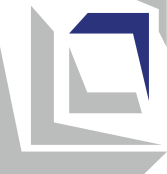 MüfredatİTALYAN  DİLİ6. sınıf içinÜsküp, 2023MÜFREDAT HAKKINDA TEMEL BİLGİLERULUSAL STANDARTLAR İLE BAĞLANTISIMüfredatta belirtilen öğrenme sonuçları, Uluslararası standartlara göre Diğer dilleri kullanma alanın kapsadığı aşağıdaki yeterliliklerin kazanılmasını sağlar:  Müfredatta belirtilen öğrenme çıktıları, Kişisel ve Sosyal Gelişim alanının kapsadığı aşağıdaki yetkinliklerin kazanılmasını sağlar:  Dijital Okuryazarlık :  Kişisel ve sosyal gelişim :  Toplum ve demokratik kültür : Bilişim, teknoloji ve girişimcilik :   Sanatsal ifade ve kültür :ÖĞRENME SONUÇLARIKAPSAYICILIK, CİNSİYET EŞİTLİĞİ/DUYARLILIK, KÜLTÜRLERARASILIK VE MÜFREDATLAR ARASI ENTEGRASYONÖğretmen, ders boyunca tüm öğrencileri tüm etkinliklere dahil ederek kapsayıcılığı sağlar. Bunu yaparken, uygun yaklaşımların (bireyselleştirme, farklılaştırma, takım çalışması, sınıf arkadaşı desteği) kullanımı yoluyla her çocuğun bilişsel ve duygusal olarak meşgul olmasını sağlar. Engelli öğrencilerle çalışırken bireysel bir eğitim planı uygular (özelleştirilmiş öğrenme sonuçları ve değerlendirme standartları ile) ve mümkün olduğunda diğer insanlardan (kişisel ve eğitim asistanları, eğitim aracıları, gönüllü öğretmenler ve kaynak merkezi olan okullardan profesyoneller) ek destek alır. Tüm öğrencileri, özellikle savunmasız gruplardan gelenleri düzenli olarak izler, böylece öğrenme zorluklarını derhal belirleyebilir, onları öğrenme sonuçlarına ulaşma konusunda teşvik edebilir ve destekleyebilir.Etkinliklerin uygulanması sırasında öğretmen kız ve erkek çocuklara eşit davranır ve onlara cinsiyetçi roller yüklememeye özen gösterir. Çalışma gruplarını oluştururken cinsiyete dayalı bir denge sağlamaya çalışır. Ek öğretim materyallerini seçerken, cinsiyete ve etnik/kültürel açıdan duyarlı olan ve cinsiyet eşitliğini teşvik eden, yani kültürlerarası entegrasyonu teşvik eden resimler ve örnekler kullanır.Mümkün olduğunda, öğretmen öğretimin planlanması ve uygulanmasında konuların/içeriklerin/kavramların entegrasyonunu kullanır. Bütünleştirme, öğrencilerin bu konuda çalıştıkları konuya diğer konuların bakış açılarını dahil etmelerine ve farklı alanlardaki bilgileri bir bütün halinde bağlamalarına olanak tanır.ÖĞRENCİ BAŞARILARININ DEĞERLENDİRİLMESİÖğrencilerin başarılarının değerlendirilmesi, eksikliklere olumsuz bir vurgu yapılmadan, öğrencilerin dilde uzmanlaşmada kaydettikleri ilerlemeye olumlu bir vurgu yapılarak, verilen değerlendirme standartları temelinde gerçekleştirilir. Altıncı sınıfta Fransızca dersinde öğrenciler dört dil becerisinde de ustalaştıklarından: dinlediğini anlama, ilk okuduğunu anlama, konuşma (konuşma etkileşimi ve üretimi) ve ilk yazma (yazılı üretim), öğretmen şunları izler ve değerlendirir:öğretmen veya sınıf arkadaşları tarafından sorulan sorulara sözlü cevaplar ve benimsenen kelime dağarcığını kullanarak kısa diyaloglara katılım;anlaşılacak kadar doğru bir şekilde sözlü ifade;bir ifadeyi duyduktan sonra sözlü ve sözsüz yanıt verme;kısa duyulan ve/veya yazılı ifadelerin ve kısa diyalogların, kısa şiirlerin, basit şarkıların anlaşılması;kelimelerin, kısa cümlelerin ve kısa diyalogların doğru yazılmasının yanı sıra ses modeline göre yazma - dikte;verilen konularda kısa ve basit cümleler ve metinler yazmak;öğretimin bir parçası olan sınavlara (kısa testler) verilen cevaplar;proje görevlerinin bireysel ve grup olarak oluşturulması (posterler, çizimler, ...);ev ödevleri.Her konunun öğrenimini tamamladıktan sonra öğrenciler, ulaşılan değerlendirme standartlarının açıklaması şeklinde özetleyici bir değerlendirme alırlar. Özet değerlendirme, okul yılının belirli dönemlerinde kullanılır ve belirli dönemler, ayrı bir dersin sonu, çeyrek, yarı yıl ve okul yılının sonunda sayısal bir notla ilgilidir.Dersitalyan diliÖğretim konusu türü/kategorisiZorunluSınıfVI (altıncı)Müfredattaki konular/alanlarYakın çevremDış dünyam:  okulBoş zaman etkinlikleriDers sayısıHaftada 2 ders / yılda 72 dersAraç/gereçlerBilgisayar (tablet) , yazıcı, projektör, tahta ( akıllı tahta) , poster .Fotoğraflar , resimler, nesneler, bilgi kartları, çıkartmalar .Kartlar , tebrik kartları, kağıt ( renkli ) , poster kağıdı, makas, yapıştırıcı, bloklar, oyun hamuru, odun boya kalemleri, keçeli kalemler.Ders kitapları, dergiler, çizgi romanlar, sözlükler.Öğretim kadrosunda aranan özelliklerİtalyan dili ve edebiyatında tamamlanmış eğitim - konu, VII 1 veya 240 AKTS ;İtalyanca ve edebiyatta tamamlanmış eğitim, VII 1 veya 240 AKTS ;İtalyan dili ve edebiyatı alanındaki eğitimi - başka bir yön ve akredite edilmiş yüksek öğretim kurumlarında edinilmiş uygun pedagojik-psikolojik ve metodik hazırlık, VII1 veya 240 AKTS ile tamamladı.                    Öğrenci şunları bilir ve/veya yapabilir:                    Öğrenci şunları bilir ve/veya yapabilir:II-A.12Kişisel konular ile ilgili cümleleri ve sık kullanılan ifadeleri anlamak (kişisel ve ailevi bilgiler, ihtiyaçlar ve ilgi alanları gibi);II-A.14Yaşına uygun farklı türlerdeki tanıdık veya daha az bilinen konulardaki basit metinleri anlaşılır bir dille okumak ve anlamak;II-A.16bilindik konularda basit ve doğrudan bir bilgi alışverişinin gerekli olduğu rutin ve günlük durumlarda iletişim kurmak;II-A.17bilindik konularda kısa sohbetler başlatmak ve bunlara katılmak;II-A.18aileyi ve diğer insanları, yaşam koşullarını, ilgi alanlarını ve günlük aktiviteleri basit terimlerle anlatmak için bir dizi ifade ve cümle kullanmak;II-A.6tüm sesleri ve ses gruplarını açık ve doğru telaffuz etmek, vurgulama ve tonlama kurallarına uymak ve herhangi bir olumsuzluk karşısında iletişimi engellememek;II-A.8yazım kurallarını uygulayarak kelimeleri ve ifadeleri göreceli doğrulukla yazmak;II-A.9Yazılı ve sözlü anlatımda temel gramer kurallarına ve istisnalara uymak .                    Öğrenci şunları anlar ve kabul eder:                    Öğrenci şunları anlar ve kabul eder:II-B.1yeni bir dil öğrenmek, birden fazla dil öğrenmeyi ve farklı kültürel/dil gruplarının üyeleriyle iletişim kurma olasılığını kolaylaştırır;II-B.2daha fazla dil bilmek, diğer öğretim konularına/içeriklerine hakim olmak için yararlı olan kaynaklara erişimi kolaylaştırır;II-B.3yabancı dillerin incelenmesi yoluyla farklı dillere ve kültürlere ilgi ve saygı geliştirilir;II-B.4yabancı dillerin çalışılması yoluyla diğer kültürlere saygı geliştirilir ve kültürlerarası yeterlilikler geliştirilir.Öğrenci şunları bilir ve yapabilir:IV-A.2bir görevi/problemi çözmek için BİT'in etkin kullanımına ne zaman ve ne şekilde ihtiyaç duyulduğunu değerlendirmek;IV-A.5hangi bilgilere ihtiyacı olduğunu belirlemek, dijital verileri, bilgileri ve içeriği bulmak, seçmek ve indirmek ;IV-A.7iletişim için uygun BİT araçlarını seçin ve kullanın, bilgileri güvenli bir şekilde paylaşın, çevrimiçi projelerde, sosyal etkinliklerde veya kişisel ihtiyaçlar için başkalarıyla iletişim kurun ve işbirliği yapın .Öğrenci şunları anlar ve kabul eder:IV-B.1dijital okuryazarlık günlük yaşam için gereklidir - öğrenmeyi, yaşamı ve çalışmayı kolaylaştırır, iletişimin, yaratıcılığın ve yeniliğin genişlemesine katkıda bulunur, eğlence için çeşitli fırsatlar sunar .Öğrenci şunları bilir ve yapabilir:VA.4kendi yetenek ve başarılarını (güçlü ve zayıf yönler dahil) değerlendirmek ve buna göre gelişimini ve ilerlemesini sağlayacak öncelikleri belirlemek;VA.6öğrenme ve kişisel gelişim için hedefler belirlemek ve bunları gerçekleştirme yolunda ortaya çıkan zorlukların üstesinden gelmek için çalışmak;VA.7öğrenmelerini kolaylaştırmak ve gelecekte kendi davranışlarını ayarlamak için kendi deneyimlerini kullanmak;VA.13başkalarıyla iletişim kurmak ve duruma uygun şekilde kendini ifade etmek;VA.14aktif bir şekilde dinlemek ve uygun şekilde yanıt vermek, başkalarına empati ve anlayış göstermek ve kendi endişelerini ve ihtiyaçlarını yapıcı bir şekilde ifade etmek;VA.15ortak hedeflere ulaşmak için başkalarıyla işbirliği yapmak, kendi görüş ve ihtiyaçlarını başkalarıyla paylaşmak ve başkalarının görüş ve ihtiyaçlarını dikkate almak;VA.17kendisi için geri bildirim ve destek aramak, aynı zamanda başkalarının yararına yapıcı geri bildirim ve destek vermek;VA.19sonuç çıkarmak ve rasyonel kararlar almak için önerilerde bulunmak, farklı olasılıkları değerlendirmek ve sonuçları tahmin etmek;VA.21kendi öğrendiklerini analiz etmek, değerlendirmek ve geliştirmek.Öğrenci şunları anlar ve kabul eder:V-B.3kişinin kendi başarıları ve refahı büyük ölçüde gösterdiği çabaya ve elde ettiği sonuçlara bağlıdır;V-B.7inisiyatif, sebat, azim ve sorumluluk görevleri yerine getirmek, hedeflere ulaşmak ve günlük durumlarda zorlukların üstesinden gelmek için önemlidir;V-B.8İnsanlar arasında karşılıklı etkileşim iki yönlüdür - başkalarından kendi ilgi ve ihtiyaçlarını karşılamalarını isteme hakkına sahip olduğu gibi, başkalarına da kendi ilgi ve ihtiyaçlarını karşılamaları için alan açma sorumluluğuna sahiptir ;  V-B.9geri bildirim almak ve yapıcı eleştiriyi kabul etmek, bireysel ve sosyal düzeyde kişisel ilerlemeye yol açar.Öğrenci şunları bilir ve yapabilir:VI-A.2toplulukta aktif eylem için gerçekçi ve ulaşılabilir hedefler belirleyerek iyileştirmek amacıyla kendi davranışını analiz etmek;VI-A.3kendi bakış açısını formüle etmek ve tartışmak, diğer insanların bakış açılarını dinlemek ve analiz etmek ve aynı fikirde olmadığında bile onlara saygılı davranmak;VI-A.5insanlar arasındaki farklılıkları herhangi bir temelde (cinsiyet ve etnik köken, yaş, yetenekler, sosyal statü vb.) ele almak;VI-A.6kendinde ve başkalarında klişelerin ve ön yargıların varlığının farkına varmak ve ayrımcılığa karşı çıkmak.Öğrenci şunları anlar ve kabul eder:VI-B.1insanlar arasındaki farklılıklara (cinsiyet ve etnik köken, yaş, yetenekler, sosyal statü, cinsel yönelim vb.) dayalı olarak ayrımcılık yapmamalıdır ;VI-B.3insan hakları evrenseldir ve her kişinin haklarının sınırı başkalarının hak ve özgürlükleridir.Öğrenci şunları bilir ve yapabilir:VII-A. 9önceden kabul edilmiş kurallara göre ve tüm ekip üyelerinin rolüne ve katkısına sürekli saygı duyarak ekip çalışmasına aktif olarak katılmak.                          Öğrenci şunları anlar ve kabul eder:                          Öğrenci şunları anlar ve kabul eder:VII-B. 4iş ahlakı, kültürel duyarlılık ve başkalarına karşı tutum, olumlu bir iş ortamı yaratmak ve sürdürmek için önemlidir .Öğrenci şunları bilir ve yapabilir:VIII-A.6kendi kültürü ile gittikçe daralan ve genişleyen çevresindeki diğer kültürler arasındaki farklılıkları ve benzerlikleri tespit etmek ve aralarındaki bağlantıyı ve karşılıklı bağımlılığı analiz etmek .Öğrenci şunları anlar ve kabul eder:VIII-B.4kültürel çeşitlilik, farklı kültürlerin üyelerinin kimlik gelişimini etkiler;VIII-B.5kültürler arasındaki farklılıklar, öğrenme fırsatları ve karşılıklı anlayış ve ilerleme için bir fırsat olarak görülmelidir ;VIII-B.6diğer kültürlere saygı duymak ve teşvik etmek, kişinin kendi kültürüne başkaları tarafından saygı gösterilmesini sağlamaya katkıda bulunur.Konu: YAKIN ÇEVREMToplam ders sayısı: 33Konu: YAKIN ÇEVREMToplam ders sayısı: 33Konu: YAKIN ÇEVREMToplam ders sayısı: 33Konu: YAKIN ÇEVREMToplam ders sayısı: 33Öğrenme sonuçları:Öğrenci şunları yapabilecektir:kişisel veriler, aile, ilgi alanları ile ilgili basit duyulan/yazılı ifadelerin anlamını anlamak, tatlar;basit, kibar ve gayri resmi bir şekilde hitap edildi, karşılandı/karşılandı;ilk temas sırasında kendiniz ve aileniz hakkında bilgi istemek/vermek (isim, yaş, meslek, milliyet);ilgi alanları, zevkler hakkında basit sorular sorun/ basit soruları yanıtlayın;kendini ve bir başkasını tanıttığı kısa ve basit cümleler yazar.Öğrenme sonuçları:Öğrenci şunları yapabilecektir:kişisel veriler, aile, ilgi alanları ile ilgili basit duyulan/yazılı ifadelerin anlamını anlamak, tatlar;basit, kibar ve gayri resmi bir şekilde hitap edildi, karşılandı/karşılandı;ilk temas sırasında kendiniz ve aileniz hakkında bilgi istemek/vermek (isim, yaş, meslek, milliyet);ilgi alanları, zevkler hakkında basit sorular sorun/ basit soruları yanıtlayın;kendini ve bir başkasını tanıttığı kısa ve basit cümleler yazar.Öğrenme sonuçları:Öğrenci şunları yapabilecektir:kişisel veriler, aile, ilgi alanları ile ilgili basit duyulan/yazılı ifadelerin anlamını anlamak, tatlar;basit, kibar ve gayri resmi bir şekilde hitap edildi, karşılandı/karşılandı;ilk temas sırasında kendiniz ve aileniz hakkında bilgi istemek/vermek (isim, yaş, meslek, milliyet);ilgi alanları, zevkler hakkında basit sorular sorun/ basit soruları yanıtlayın;kendini ve bir başkasını tanıttığı kısa ve basit cümleler yazar.Öğrenme sonuçları:Öğrenci şunları yapabilecektir:kişisel veriler, aile, ilgi alanları ile ilgili basit duyulan/yazılı ifadelerin anlamını anlamak, tatlar;basit, kibar ve gayri resmi bir şekilde hitap edildi, karşılandı/karşılandı;ilk temas sırasında kendiniz ve aileniz hakkında bilgi istemek/vermek (isim, yaş, meslek, milliyet);ilgi alanları, zevkler hakkında basit sorular sorun/ basit soruları yanıtlayın;kendini ve bir başkasını tanıttığı kısa ve basit cümleler yazar.İçerikler (ve kavramlar):İçerikler (ve kavramlar):Değerlendirme Standartları:Değerlendirme Standartları:a) Dil gelişimi:Resmi ve gayri resmi hitaplar ve selamlaşma/vedalaşma;İlk karşılaşma sırasında kendiniz ve başkaları hakkında bilgi talep etmek/vermek (isim, yaş, milliyet);Zevklerin ve ilgilerin ifade edilmesi;Teşekkür etmek ve teşekküre karşılık vermek;Kendini ve başkasını tanıtmak.a) Dil gelişimi:Resmi ve gayri resmi hitaplar ve selamlaşma/vedalaşma;İlk karşılaşma sırasında kendiniz ve başkaları hakkında bilgi talep etmek/vermek (isim, yaş, milliyet);Zevklerin ve ilgilerin ifade edilmesi;Teşekkür etmek ve teşekküre karşılık vermek;Kendini ve başkasını tanıtmak.Konuyla ilgili olarak muhataptan gelen basit soruları anlar. kişisel veriler, ilgi alanları, zevkler, aile;Resmi ve gayri resmi, basit ve kibar bir şekilde selamlaşır/vedalaşır;Basit kelimeler ve cümlelerle sözlü olarak kendini tanıtır;Basit kelimeler ve cümlelerle yanındaki kişiyi tanıtabilir;İlgi alanları ve zevkleri hakkında basit bir konuşma yapar;Teşekkür eder ve sözlü teşekküre karşılık verir;İtalyan dilinde sınıf arkadaşları ve diğer kişiler  hakkında temel bilgileri aktarır;Başkasını taklit eder ve basit cümlelerle kişisel bilgilerini ifade eder etme.Konuyla ilgili olarak muhataptan gelen basit soruları anlar. kişisel veriler, ilgi alanları, zevkler, aile;Resmi ve gayri resmi, basit ve kibar bir şekilde selamlaşır/vedalaşır;Basit kelimeler ve cümlelerle sözlü olarak kendini tanıtır;Basit kelimeler ve cümlelerle yanındaki kişiyi tanıtabilir;İlgi alanları ve zevkleri hakkında basit bir konuşma yapar;Teşekkür eder ve sözlü teşekküre karşılık verir;İtalyan dilinde sınıf arkadaşları ve diğer kişiler  hakkında temel bilgileri aktarır;Başkasını taklit eder ve basit cümlelerle kişisel bilgilerini ifade eder etme.b) Sözcük gelişimi:alfabe ;Kişisel verilernome, cognome, soprannome, data e luogo di nascita, nazionalità);meslekler(l’impiegato, il medico, il giornalista, l’ingegnere, l’architetto, l’insegnante, il programmatore, la casalinga, il cantante, l’attore) ;Ülkeler/Milletler(la Macedonia del Nord, l’Italia, la Francia, l’America, l’Inghilterra, italiano, macedone, francese, americano, inglese);İlgi alanları, zevkler(gli interessi, i passatempi, le preferenze, il cinema, lo sport, la musica, il computer, I videogiochi);Aile(la famiglia, il padre, la madre, il figlio, la figlia, la sorella, il fratello, il nonno, la nonna, lo zio, la zia) ;1'den 20'ye kadar sayılar(uno, due, tre.. .).b) Sözcük gelişimi:alfabe ;Kişisel verilernome, cognome, soprannome, data e luogo di nascita, nazionalità);meslekler(l’impiegato, il medico, il giornalista, l’ingegnere, l’architetto, l’insegnante, il programmatore, la casalinga, il cantante, l’attore) ;Ülkeler/Milletler(la Macedonia del Nord, l’Italia, la Francia, l’America, l’Inghilterra, italiano, macedone, francese, americano, inglese);İlgi alanları, zevkler(gli interessi, i passatempi, le preferenze, il cinema, lo sport, la musica, il computer, I videogiochi);Aile(la famiglia, il padre, la madre, il figlio, la figlia, la sorella, il fratello, il nonno, la nonna, lo zio, la zia) ;1'den 20'ye kadar sayılar(uno, due, tre.. .).İtalyan alfabesinin harflerini telaffuz eder;Kolay sözcükleri heceler;Kişisel verilere ilişkin kelime ve ifadeleri anlar,ilgi alanları, zevkler, aile;20'ye kadar sayar;Ülkeleri ve milliyetleri adlandırır;İlgi ve zevklerle ilgili etkinlikleri adlandırır;Başkasını temsil eden terimleri ve ifadeleri kendi kurduğu cümlelerde kullanır.İtalyan alfabesinin harflerini telaffuz eder;Kolay sözcükleri heceler;Kişisel verilere ilişkin kelime ve ifadeleri anlar,ilgi alanları, zevkler, aile;20'ye kadar sayar;Ülkeleri ve milliyetleri adlandırır;İlgi ve zevklerle ilgili etkinlikleri adlandırır;Başkasını temsil eden terimleri ve ifadeleri kendi kurduğu cümlelerde kullanır.c) Dilbilgisi gelişimi:fonetikRitim, tonlama ve vurgu - Ritmo, intonazione e accento (Siete liberi oggi? Sì, siamo liberi tutto il giorno. Apri la porta!   Parlare, città, abito) .MorfolojiKişi, cinsiyet ve sayı - Articolo, genere e numerobelirli/ determinativo(il libro/i libri; la casa/le case);belirsiz/ indeterminativo(un libro; una casa).İsimler, cinsiyet ve sayı - Sostantivi, genere e numero(il libro, il cane, la casa, la chiave; il ragazzo/ la ragazza, il figlio/ la figlia;  il ragazzo/i ragazzi, la ragazza/le ragazze, il cane/i cani, la classe/le classi).Sıfatlar, cinsiyet ve sayı - Agettivi, genere e numeroiyelik / possessivi(Il mio amico Pino è italiano. La mia macchina è rossa. Vi presento i miei amici americani.).Sayılar - Numeridoğal sayılar / cardinali da 1 a 20(Gianni compie nove anni. Una settimana ha sette giorni.).fiil – Verbo yardımcı fiillerin şimdiki zamanı essere, avere - indicativo presente dei verbi ausiliari essere, avere;(Heinz è tedesco. Loro sono italiani. Marco  ha due amici. Loro hanno una nuova casa.);en yaygın birinci grup fiiller- are şimdiki zamanda belirticidir guardare, studiare, parlare(Francesca abita a Milano. Pietro ama cantare.).Zarflar- Avverbitür/ di modo: bene, male(Elena parla bene il francese.);miktar/ di intensità: molto, poco(Mi piace molto la musica italiana.).         Edatlar- Preposizioni: in, a, di,  con,  per(Ogni giorno vado in biblioteca per studiare.Vado a Roma per le vacanze. Questo è lo zaino di Roberto.).Sözdizimi-SintassiÖneri/ Proposizioneifade: olumlu biçim ve olumsuz biçim (forma affermativa ve forma negativa)(Giuseppe ama il calcio. Elena non ama il calcio.) ;soru şekli: proposizione interrogativa(Chi è questo ragazzo? Come si chiama? ).              c) Dilbilgisi gelişimi:fonetikRitim, tonlama ve vurgu - Ritmo, intonazione e accento (Siete liberi oggi? Sì, siamo liberi tutto il giorno. Apri la porta!   Parlare, città, abito) .MorfolojiKişi, cinsiyet ve sayı - Articolo, genere e numerobelirli/ determinativo(il libro/i libri; la casa/le case);belirsiz/ indeterminativo(un libro; una casa).İsimler, cinsiyet ve sayı - Sostantivi, genere e numero(il libro, il cane, la casa, la chiave; il ragazzo/ la ragazza, il figlio/ la figlia;  il ragazzo/i ragazzi, la ragazza/le ragazze, il cane/i cani, la classe/le classi).Sıfatlar, cinsiyet ve sayı - Agettivi, genere e numeroiyelik / possessivi(Il mio amico Pino è italiano. La mia macchina è rossa. Vi presento i miei amici americani.).Sayılar - Numeridoğal sayılar / cardinali da 1 a 20(Gianni compie nove anni. Una settimana ha sette giorni.).fiil – Verbo yardımcı fiillerin şimdiki zamanı essere, avere - indicativo presente dei verbi ausiliari essere, avere;(Heinz è tedesco. Loro sono italiani. Marco  ha due amici. Loro hanno una nuova casa.);en yaygın birinci grup fiiller- are şimdiki zamanda belirticidir guardare, studiare, parlare(Francesca abita a Milano. Pietro ama cantare.).Zarflar- Avverbitür/ di modo: bene, male(Elena parla bene il francese.);miktar/ di intensità: molto, poco(Mi piace molto la musica italiana.).         Edatlar- Preposizioni: in, a, di,  con,  per(Ogni giorno vado in biblioteca per studiare.Vado a Roma per le vacanze. Questo è lo zaino di Roberto.).Sözdizimi-SintassiÖneri/ Proposizioneifade: olumlu biçim ve olumsuz biçim (forma affermativa ve forma negativa)(Giuseppe ama il calcio. Elena non ama il calcio.) ;soru şekli: proposizione interrogativa(Chi è questo ragazzo? Come si chiama? ).              Tonlamaya göre soru cümlesi bildirim cümlesinden farklıdır;Yeni edindiği kelime ve ifadeleri doğru yazar;Anlaşılması için yeterince doğru telaffuz ile ifade edilir;Belirli makalenin kullanımını belirsiz makaleden ayırır;Belirli bir bağlamda iyelik sıfatları kullanır;Bir kişiyi temsil etmenin en yaygın araçlarını kullanır;1. grup fiillerin en çok kullanılan biçimlerini şimdiki zamanda tanır ve kullanır;En yaygın zarfları ve edatları tanır ve bunları basit cümlelerde kullanır;Belirli bir ifadenin olumsuz bir biçimini kullanır.Tonlamaya göre soru cümlesi bildirim cümlesinden farklıdır;Yeni edindiği kelime ve ifadeleri doğru yazar;Anlaşılması için yeterince doğru telaffuz ile ifade edilir;Belirli makalenin kullanımını belirsiz makaleden ayırır;Belirli bir bağlamda iyelik sıfatları kullanır;Bir kişiyi temsil etmenin en yaygın araçlarını kullanır;1. grup fiillerin en çok kullanılan biçimlerini şimdiki zamanda tanır ve kullanır;En yaygın zarfları ve edatları tanır ve bunları basit cümlelerde kullanır;Belirli bir ifadenin olumsuz bir biçimini kullanır.d) Tartışma konuları:Kültürünüzde ve İtalya'da selamlama/vedalaşma;Kibar davranış ;İtalya'nın ünlü anıtları, özellikleri ve kişilikleri;İtalya'ya özgü kişisel adlar;Birden fazla dilde bulunan tanınabilir kelimeler (uluslararasıcılık).d) Tartışma konuları:Kültürünüzde ve İtalya'da selamlama/vedalaşma;Kibar davranış ;İtalya'nın ünlü anıtları, özellikleri ve kişilikleri;İtalya'ya özgü kişisel adlar;Birden fazla dilde bulunan tanınabilir kelimeler (uluslararasıcılık).İtalyanca selamlama/vedalaşma ve hitap etme için uygun ifadeleri kullanır (akranları ve yetişkinlerle);Makedonya ve İtalya'daki basit iletişimsel eylemleri (kibar ve gayri resmi hitap) ayırt eder/karşılaştırır;İtalya'nın ünlü anıtlarını, özelliklerini ve kişiliklerini listeler;İtalya'dan akranlarının isimlerini listeler;Birkaç dilde mevcut olan kelimeleri kullanır (uluslararasıcılık).İtalyanca selamlama/vedalaşma ve hitap etme için uygun ifadeleri kullanır (akranları ve yetişkinlerle);Makedonya ve İtalya'daki basit iletişimsel eylemleri (kibar ve gayri resmi hitap) ayırt eder/karşılaştırır;İtalya'nın ünlü anıtlarını, özelliklerini ve kişiliklerini listeler;İtalya'dan akranlarının isimlerini listeler;Birkaç dilde mevcut olan kelimeleri kullanır (uluslararasıcılık).Etkinlik örnekleri:(Örneklerin bir kısmı aynı içeriğe sahip birkaç derste uygulanabilen değerlendirme standardını kapsar. Verilen örnekler, aynı standartlar veya bunların kapsamına girmeyen diğer faaliyetler için bir model görevi görebilir.)İtalyan alfabesindeki harflerin telaffuzu. Öğrenciler İtalyan alfabesiyle yazılmış bir şarkı dinler, harflerin olduğu bir posteri gözlemler ve harfleri telaffuz eder.İtalyan dilinin aksan, ritim ve tonlama özelliklerini elde etmek için alıştırmalar. Örnek: Matteo è italiano. Matteo è italiano?Bir ses kaydını dinlemek ve dinlenilen ifadeyi tekrarlamak.Sözcükleri kodlamak. Öğretmen, öğrenci sayısına göre tekrarlanabilen ( aereo, moda, telefono, caff è , taxi, Internet, ciao ) anlaşılır kelimelerin bulunduğu fişleri öğrencilere dağıtır. Her öğrenci bir fiş çeker, kelimeyi heceler ve öğrencilerin geri kalanı dikkatlice dinler ve doğru yazım için sol elini, yanlış yazım için sağ elini kaldırır.Sesleri dinleme, ayırt etme ve telaffuz etme. Öğrenciler kelimeleri dinler ve kelime doğru telaffuz edilince ellerini kaldırırlar, öğrenciler kelimeleri dinler ve tekrarlarlar.Başlıklara, resimlere, ses sinyallerine dayalı olarak varsayımlarda bulunma, sonuçlar çıkarma alıştırmaları.Metin, tablo ve cümlelerdeki boşlukları uygun sözcük birimleri ve dilbilgisi içerikleriyle doldurma. Örnek: Ciao, io sono Alice. Siete americanI? Sì, noi siamo americani. Karışık verilen cümleleri diyalog halinde düzenleme.Ciao Maria! Öğrenciler bir diyaloğu dinler ve cümlelerdeki boşlukları selamlaşma ifadeleriyle doldururlar.Come ti chiami? Öğrenciler çiftler halinde birbirlerine sorular sorarlar ve soruları cevaplarlar. Diğer öğrenciler dinler, gerekirse cümlenin yapısını olduğu kadar telaffuzu da düzeltirler.Di dove sei? Öğrenciler iki kısa diyalog dinler, duydukları milliyetleri defterlerine yazarlar ve sonra söylerler.Kartvizitler. Öğrenciler kurgusal verilerle kartvizitler oluştururlar, ardından ikili olarak rol yaparak, sorular sorarlar (Come ti chiami, Quanti anni hai? Dove abiti?... ) ve yanıtlarlar.Bingo! Öğrenciler bir kağıda bir mesleği ifade eden beş kelime yazarlar. Öğretmen bir kutudan önceden hazırlanmış, üzerinde mesleği ifade eden kelimelerin yazılı olduğu kağıtları birer birer çıkarır, gösterir ve yüksek sesle okur ve öğrenciler, öğretmenin okuduğu kelimelerle eşleşen kelimeleri daire içine alır. Kazanan, en çok kelimeyi daire içine alan öğrencidir.Il domino dei verbi. Öğretmen öğrencilere domino oyunu şeklinde avere veya essere içeren kağıtlar verir, her kağıdın sağ köşesinde şahıs zamiri ve belirli bir kişide değiştirilmiş fiil, sol tarafında ise fiil yazılıdır. Oyun çiftler veya gruplar halinde olabilir.Zar oyunu.  Bir zarda aile üyeleri, diğerinde ise iyelik sıfatları bulunur (kalıbın bir tarafında doğru şekli seçmek için üç sıfat, örneğin mio, tuo, sua ). Öğrenciler zarları atarlar ve şu tür cümleler kurarlar: Chi è questo? - E'mio fratello.İtalya'dan Mesaj (çiftler halinde çalışma): Bir öğrenci İtalya'daki arkadaşından kendisi hakkında temel bilgileri (isim, yaş, zevkler, aile) içeren bir mesaj alır. Metni anlamayan sınıf arkadaşı, İtalya'dan arkadaşı hakkında daha çok şey öğrenmek ister. Öğrenciler, çiftler halinde, mesajdan erkek/kız hakkında daha fazla bilgi almak için bir öğrencinin diğerine (ana dilde) sorular sorarak rol yapma oyunu oynarlar.Il puzzle degli interessi. Öğrencilerin önünde dergilerden alıntı resimler  ve her bir yaprağın ön yüzünde bir etkinliğin resmi, arka yüzünde ise o etkinliğin sözü yer almaktadır. Öğrenciler etkinliklerle bir yapboz yaparlar ve sonra onu çözümlerler.Quiz coni verbi ausiliari. Çiftler veya gruplar halinde öğrencilere, essere ve avere fiillerini eklemeleri gereken metin parçaları verilir. Her doğru cevap için tahtaya bir puan kaydedilir. En çok puan alan çift veya grup kazanır.Giocare con i numeri. Öğrenciler gruplara ayrılır. Numaralı kağıtlar her gruba dağıtılır. Öğrenciler sayıları harflerle yazmalıdır. Her grup tahtaya gider ve doğru cevapları yazar. Kazanan, sayıları doğru yazan gruptur.La ruota della fortuna. Bir kağıt üzerine 1'den 20'ye kadar sayıların yazılı olduğu oklu saat şeklinde bir çark çizilir.Öğrenciler oku çevirir ve ok hangi sayıda durursa öğrenciler üzerine o sayıyı yazarlar.Verilen harflerden karışık sırayla basit kelimeler oluşturma.  Örnek: ASAC- CASA ; RENTO -TRENO.Kelimeleri sınıflandırmak. Öğrenciler metindeki -a ve -o ile biten isimlerin altını çizerler ( erkek ve kadın cinsiyet ayrımı) ve ardından bunları uygun tablolara ayırırlar.Kavramları görsel temsillere göre adlandırma (bilgi kartları, resimler, dergilerden resimler).Aptal telefon . Öğrenciler başladıkları cümleye devam ederler ve bitirdikten sonra tahtaya yazarlar.Paolo è…             Paolo è un..       Paolo è un ragazzo…         Paolo è un ragazzo italiano.Negatif formda cümleler. Öğrenciler kesilen kağıtlara olumlu biçimde kısa cümleler kurarlar ve bunları bir kutuya koyarlar. Daha sonra her öğrenci bir kağıt parçası çeker ve cümleyi olumsuz biçimde tahtaya yazar ve okur.Rol yapma. Öğrenciler çiftler halinde, ünlü kişilerin kişisel detayları hakkında isimlerini anmadan kısa diyaloglar oluştururlar. Sonra onları canlandırırlar. Diğerleri dikkatlice dinler ve kim olduğunu tahmin eder. Kazanan, en çok puana sahip olan çifttir.Basit bir metni anlayarak dinleme/okuma ve aşağıdaki gibi soruları yanıtlama: Chi? Che cosa? Quando? Come? Dove? Perche’? doğru/yanlış (vero/falso), açık uçlu sorular veya çoktan seçmeli sorular (QCM)Ciao, io mi chiamo Paola e ho dieci anni. La mia famiglia è grande, ho due fratelli, una sorella e un cane. Siamo italiani. Abitiamo a Roma con i nostri genitori e i nostri nonni. Io amo la musica e preferisco cantare le canzoni di Laura Pausini. I miei fratelli preferiscono lo sport, loro giocano a calcio. Mia sorella preferisce giocare a pallacanestro.Sözlü Anlatım:-Buongiorno, mi chiamo Lina, sono della Macedonia del Nord, ho 11 anni. Studio l’inglese e l’italiano.-Ciao, mi chiamo Stella, abito a Skopje, ho 12 anni. Sono macedone.Sözlü etkileşim:-Ciao, io mi chiamo Maria, e tu?- Io sono Sara. -Piacere.-Quanti anni hai? - Ho 11 anni. -Dove abiti? -  Abito a Milano, in Italia. -Di che nazionalità sei? - Sono italiano, a.-Qual è il tuo numero di telefono? - Il mio numero di telefono è  ………Yazılı ifade. Öğrenciler kendilerini tanıtan kısa basit cümleler yazarlar.Verilenlere göre bireysel/grup olarakverilen konu ile ilgili fotoğraflı poster oluşturma. Örneğin. Italia è il paese di…. (tarihi anıtlar, oraya özgü yemekler/semboller, ünlü kişiler,...).Dijital araçları kullanarak bilgi yarışması düzenlemek .Proje ödevi - Fotoğraflardan soy ağacı. Öğrenciler, aileleri için A4 formatındaki kağıtlara bir soy ağacı hazırlar ve bunu sınıf arkadaşlarına sunar.Proje görevi – Bireysel olarak almanak oluşturmak - Her öğrenci evde bir sayfa (fotoğraflı) ve kendini tanıttığı kısa bir metin (isim, yaş, adres, aile, zevkler, favori kişi...) hazırlar. Sınıfta, tüm öğrencilerin çalışmalarını bir almanakta birleştirir. Birlikte bir ön sayfa oluştururlar.Etkinlik örnekleri:(Örneklerin bir kısmı aynı içeriğe sahip birkaç derste uygulanabilen değerlendirme standardını kapsar. Verilen örnekler, aynı standartlar veya bunların kapsamına girmeyen diğer faaliyetler için bir model görevi görebilir.)İtalyan alfabesindeki harflerin telaffuzu. Öğrenciler İtalyan alfabesiyle yazılmış bir şarkı dinler, harflerin olduğu bir posteri gözlemler ve harfleri telaffuz eder.İtalyan dilinin aksan, ritim ve tonlama özelliklerini elde etmek için alıştırmalar. Örnek: Matteo è italiano. Matteo è italiano?Bir ses kaydını dinlemek ve dinlenilen ifadeyi tekrarlamak.Sözcükleri kodlamak. Öğretmen, öğrenci sayısına göre tekrarlanabilen ( aereo, moda, telefono, caff è , taxi, Internet, ciao ) anlaşılır kelimelerin bulunduğu fişleri öğrencilere dağıtır. Her öğrenci bir fiş çeker, kelimeyi heceler ve öğrencilerin geri kalanı dikkatlice dinler ve doğru yazım için sol elini, yanlış yazım için sağ elini kaldırır.Sesleri dinleme, ayırt etme ve telaffuz etme. Öğrenciler kelimeleri dinler ve kelime doğru telaffuz edilince ellerini kaldırırlar, öğrenciler kelimeleri dinler ve tekrarlarlar.Başlıklara, resimlere, ses sinyallerine dayalı olarak varsayımlarda bulunma, sonuçlar çıkarma alıştırmaları.Metin, tablo ve cümlelerdeki boşlukları uygun sözcük birimleri ve dilbilgisi içerikleriyle doldurma. Örnek: Ciao, io sono Alice. Siete americanI? Sì, noi siamo americani. Karışık verilen cümleleri diyalog halinde düzenleme.Ciao Maria! Öğrenciler bir diyaloğu dinler ve cümlelerdeki boşlukları selamlaşma ifadeleriyle doldururlar.Come ti chiami? Öğrenciler çiftler halinde birbirlerine sorular sorarlar ve soruları cevaplarlar. Diğer öğrenciler dinler, gerekirse cümlenin yapısını olduğu kadar telaffuzu da düzeltirler.Di dove sei? Öğrenciler iki kısa diyalog dinler, duydukları milliyetleri defterlerine yazarlar ve sonra söylerler.Kartvizitler. Öğrenciler kurgusal verilerle kartvizitler oluştururlar, ardından ikili olarak rol yaparak, sorular sorarlar (Come ti chiami, Quanti anni hai? Dove abiti?... ) ve yanıtlarlar.Bingo! Öğrenciler bir kağıda bir mesleği ifade eden beş kelime yazarlar. Öğretmen bir kutudan önceden hazırlanmış, üzerinde mesleği ifade eden kelimelerin yazılı olduğu kağıtları birer birer çıkarır, gösterir ve yüksek sesle okur ve öğrenciler, öğretmenin okuduğu kelimelerle eşleşen kelimeleri daire içine alır. Kazanan, en çok kelimeyi daire içine alan öğrencidir.Il domino dei verbi. Öğretmen öğrencilere domino oyunu şeklinde avere veya essere içeren kağıtlar verir, her kağıdın sağ köşesinde şahıs zamiri ve belirli bir kişide değiştirilmiş fiil, sol tarafında ise fiil yazılıdır. Oyun çiftler veya gruplar halinde olabilir.Zar oyunu.  Bir zarda aile üyeleri, diğerinde ise iyelik sıfatları bulunur (kalıbın bir tarafında doğru şekli seçmek için üç sıfat, örneğin mio, tuo, sua ). Öğrenciler zarları atarlar ve şu tür cümleler kurarlar: Chi è questo? - E'mio fratello.İtalya'dan Mesaj (çiftler halinde çalışma): Bir öğrenci İtalya'daki arkadaşından kendisi hakkında temel bilgileri (isim, yaş, zevkler, aile) içeren bir mesaj alır. Metni anlamayan sınıf arkadaşı, İtalya'dan arkadaşı hakkında daha çok şey öğrenmek ister. Öğrenciler, çiftler halinde, mesajdan erkek/kız hakkında daha fazla bilgi almak için bir öğrencinin diğerine (ana dilde) sorular sorarak rol yapma oyunu oynarlar.Il puzzle degli interessi. Öğrencilerin önünde dergilerden alıntı resimler  ve her bir yaprağın ön yüzünde bir etkinliğin resmi, arka yüzünde ise o etkinliğin sözü yer almaktadır. Öğrenciler etkinliklerle bir yapboz yaparlar ve sonra onu çözümlerler.Quiz coni verbi ausiliari. Çiftler veya gruplar halinde öğrencilere, essere ve avere fiillerini eklemeleri gereken metin parçaları verilir. Her doğru cevap için tahtaya bir puan kaydedilir. En çok puan alan çift veya grup kazanır.Giocare con i numeri. Öğrenciler gruplara ayrılır. Numaralı kağıtlar her gruba dağıtılır. Öğrenciler sayıları harflerle yazmalıdır. Her grup tahtaya gider ve doğru cevapları yazar. Kazanan, sayıları doğru yazan gruptur.La ruota della fortuna. Bir kağıt üzerine 1'den 20'ye kadar sayıların yazılı olduğu oklu saat şeklinde bir çark çizilir.Öğrenciler oku çevirir ve ok hangi sayıda durursa öğrenciler üzerine o sayıyı yazarlar.Verilen harflerden karışık sırayla basit kelimeler oluşturma.  Örnek: ASAC- CASA ; RENTO -TRENO.Kelimeleri sınıflandırmak. Öğrenciler metindeki -a ve -o ile biten isimlerin altını çizerler ( erkek ve kadın cinsiyet ayrımı) ve ardından bunları uygun tablolara ayırırlar.Kavramları görsel temsillere göre adlandırma (bilgi kartları, resimler, dergilerden resimler).Aptal telefon . Öğrenciler başladıkları cümleye devam ederler ve bitirdikten sonra tahtaya yazarlar.Paolo è…             Paolo è un..       Paolo è un ragazzo…         Paolo è un ragazzo italiano.Negatif formda cümleler. Öğrenciler kesilen kağıtlara olumlu biçimde kısa cümleler kurarlar ve bunları bir kutuya koyarlar. Daha sonra her öğrenci bir kağıt parçası çeker ve cümleyi olumsuz biçimde tahtaya yazar ve okur.Rol yapma. Öğrenciler çiftler halinde, ünlü kişilerin kişisel detayları hakkında isimlerini anmadan kısa diyaloglar oluştururlar. Sonra onları canlandırırlar. Diğerleri dikkatlice dinler ve kim olduğunu tahmin eder. Kazanan, en çok puana sahip olan çifttir.Basit bir metni anlayarak dinleme/okuma ve aşağıdaki gibi soruları yanıtlama: Chi? Che cosa? Quando? Come? Dove? Perche’? doğru/yanlış (vero/falso), açık uçlu sorular veya çoktan seçmeli sorular (QCM)Ciao, io mi chiamo Paola e ho dieci anni. La mia famiglia è grande, ho due fratelli, una sorella e un cane. Siamo italiani. Abitiamo a Roma con i nostri genitori e i nostri nonni. Io amo la musica e preferisco cantare le canzoni di Laura Pausini. I miei fratelli preferiscono lo sport, loro giocano a calcio. Mia sorella preferisce giocare a pallacanestro.Sözlü Anlatım:-Buongiorno, mi chiamo Lina, sono della Macedonia del Nord, ho 11 anni. Studio l’inglese e l’italiano.-Ciao, mi chiamo Stella, abito a Skopje, ho 12 anni. Sono macedone.Sözlü etkileşim:-Ciao, io mi chiamo Maria, e tu?- Io sono Sara. -Piacere.-Quanti anni hai? - Ho 11 anni. -Dove abiti? -  Abito a Milano, in Italia. -Di che nazionalità sei? - Sono italiano, a.-Qual è il tuo numero di telefono? - Il mio numero di telefono è  ………Yazılı ifade. Öğrenciler kendilerini tanıtan kısa basit cümleler yazarlar.Verilenlere göre bireysel/grup olarakverilen konu ile ilgili fotoğraflı poster oluşturma. Örneğin. Italia è il paese di…. (tarihi anıtlar, oraya özgü yemekler/semboller, ünlü kişiler,...).Dijital araçları kullanarak bilgi yarışması düzenlemek .Proje ödevi - Fotoğraflardan soy ağacı. Öğrenciler, aileleri için A4 formatındaki kağıtlara bir soy ağacı hazırlar ve bunu sınıf arkadaşlarına sunar.Proje görevi – Bireysel olarak almanak oluşturmak - Her öğrenci evde bir sayfa (fotoğraflı) ve kendini tanıttığı kısa bir metin (isim, yaş, adres, aile, zevkler, favori kişi...) hazırlar. Sınıfta, tüm öğrencilerin çalışmalarını bir almanakta birleştirir. Birlikte bir ön sayfa oluştururlar.Etkinlik örnekleri:(Örneklerin bir kısmı aynı içeriğe sahip birkaç derste uygulanabilen değerlendirme standardını kapsar. Verilen örnekler, aynı standartlar veya bunların kapsamına girmeyen diğer faaliyetler için bir model görevi görebilir.)İtalyan alfabesindeki harflerin telaffuzu. Öğrenciler İtalyan alfabesiyle yazılmış bir şarkı dinler, harflerin olduğu bir posteri gözlemler ve harfleri telaffuz eder.İtalyan dilinin aksan, ritim ve tonlama özelliklerini elde etmek için alıştırmalar. Örnek: Matteo è italiano. Matteo è italiano?Bir ses kaydını dinlemek ve dinlenilen ifadeyi tekrarlamak.Sözcükleri kodlamak. Öğretmen, öğrenci sayısına göre tekrarlanabilen ( aereo, moda, telefono, caff è , taxi, Internet, ciao ) anlaşılır kelimelerin bulunduğu fişleri öğrencilere dağıtır. Her öğrenci bir fiş çeker, kelimeyi heceler ve öğrencilerin geri kalanı dikkatlice dinler ve doğru yazım için sol elini, yanlış yazım için sağ elini kaldırır.Sesleri dinleme, ayırt etme ve telaffuz etme. Öğrenciler kelimeleri dinler ve kelime doğru telaffuz edilince ellerini kaldırırlar, öğrenciler kelimeleri dinler ve tekrarlarlar.Başlıklara, resimlere, ses sinyallerine dayalı olarak varsayımlarda bulunma, sonuçlar çıkarma alıştırmaları.Metin, tablo ve cümlelerdeki boşlukları uygun sözcük birimleri ve dilbilgisi içerikleriyle doldurma. Örnek: Ciao, io sono Alice. Siete americanI? Sì, noi siamo americani. Karışık verilen cümleleri diyalog halinde düzenleme.Ciao Maria! Öğrenciler bir diyaloğu dinler ve cümlelerdeki boşlukları selamlaşma ifadeleriyle doldururlar.Come ti chiami? Öğrenciler çiftler halinde birbirlerine sorular sorarlar ve soruları cevaplarlar. Diğer öğrenciler dinler, gerekirse cümlenin yapısını olduğu kadar telaffuzu da düzeltirler.Di dove sei? Öğrenciler iki kısa diyalog dinler, duydukları milliyetleri defterlerine yazarlar ve sonra söylerler.Kartvizitler. Öğrenciler kurgusal verilerle kartvizitler oluştururlar, ardından ikili olarak rol yaparak, sorular sorarlar (Come ti chiami, Quanti anni hai? Dove abiti?... ) ve yanıtlarlar.Bingo! Öğrenciler bir kağıda bir mesleği ifade eden beş kelime yazarlar. Öğretmen bir kutudan önceden hazırlanmış, üzerinde mesleği ifade eden kelimelerin yazılı olduğu kağıtları birer birer çıkarır, gösterir ve yüksek sesle okur ve öğrenciler, öğretmenin okuduğu kelimelerle eşleşen kelimeleri daire içine alır. Kazanan, en çok kelimeyi daire içine alan öğrencidir.Il domino dei verbi. Öğretmen öğrencilere domino oyunu şeklinde avere veya essere içeren kağıtlar verir, her kağıdın sağ köşesinde şahıs zamiri ve belirli bir kişide değiştirilmiş fiil, sol tarafında ise fiil yazılıdır. Oyun çiftler veya gruplar halinde olabilir.Zar oyunu.  Bir zarda aile üyeleri, diğerinde ise iyelik sıfatları bulunur (kalıbın bir tarafında doğru şekli seçmek için üç sıfat, örneğin mio, tuo, sua ). Öğrenciler zarları atarlar ve şu tür cümleler kurarlar: Chi è questo? - E'mio fratello.İtalya'dan Mesaj (çiftler halinde çalışma): Bir öğrenci İtalya'daki arkadaşından kendisi hakkında temel bilgileri (isim, yaş, zevkler, aile) içeren bir mesaj alır. Metni anlamayan sınıf arkadaşı, İtalya'dan arkadaşı hakkında daha çok şey öğrenmek ister. Öğrenciler, çiftler halinde, mesajdan erkek/kız hakkında daha fazla bilgi almak için bir öğrencinin diğerine (ana dilde) sorular sorarak rol yapma oyunu oynarlar.Il puzzle degli interessi. Öğrencilerin önünde dergilerden alıntı resimler  ve her bir yaprağın ön yüzünde bir etkinliğin resmi, arka yüzünde ise o etkinliğin sözü yer almaktadır. Öğrenciler etkinliklerle bir yapboz yaparlar ve sonra onu çözümlerler.Quiz coni verbi ausiliari. Çiftler veya gruplar halinde öğrencilere, essere ve avere fiillerini eklemeleri gereken metin parçaları verilir. Her doğru cevap için tahtaya bir puan kaydedilir. En çok puan alan çift veya grup kazanır.Giocare con i numeri. Öğrenciler gruplara ayrılır. Numaralı kağıtlar her gruba dağıtılır. Öğrenciler sayıları harflerle yazmalıdır. Her grup tahtaya gider ve doğru cevapları yazar. Kazanan, sayıları doğru yazan gruptur.La ruota della fortuna. Bir kağıt üzerine 1'den 20'ye kadar sayıların yazılı olduğu oklu saat şeklinde bir çark çizilir.Öğrenciler oku çevirir ve ok hangi sayıda durursa öğrenciler üzerine o sayıyı yazarlar.Verilen harflerden karışık sırayla basit kelimeler oluşturma.  Örnek: ASAC- CASA ; RENTO -TRENO.Kelimeleri sınıflandırmak. Öğrenciler metindeki -a ve -o ile biten isimlerin altını çizerler ( erkek ve kadın cinsiyet ayrımı) ve ardından bunları uygun tablolara ayırırlar.Kavramları görsel temsillere göre adlandırma (bilgi kartları, resimler, dergilerden resimler).Aptal telefon . Öğrenciler başladıkları cümleye devam ederler ve bitirdikten sonra tahtaya yazarlar.Paolo è…             Paolo è un..       Paolo è un ragazzo…         Paolo è un ragazzo italiano.Negatif formda cümleler. Öğrenciler kesilen kağıtlara olumlu biçimde kısa cümleler kurarlar ve bunları bir kutuya koyarlar. Daha sonra her öğrenci bir kağıt parçası çeker ve cümleyi olumsuz biçimde tahtaya yazar ve okur.Rol yapma. Öğrenciler çiftler halinde, ünlü kişilerin kişisel detayları hakkında isimlerini anmadan kısa diyaloglar oluştururlar. Sonra onları canlandırırlar. Diğerleri dikkatlice dinler ve kim olduğunu tahmin eder. Kazanan, en çok puana sahip olan çifttir.Basit bir metni anlayarak dinleme/okuma ve aşağıdaki gibi soruları yanıtlama: Chi? Che cosa? Quando? Come? Dove? Perche’? doğru/yanlış (vero/falso), açık uçlu sorular veya çoktan seçmeli sorular (QCM)Ciao, io mi chiamo Paola e ho dieci anni. La mia famiglia è grande, ho due fratelli, una sorella e un cane. Siamo italiani. Abitiamo a Roma con i nostri genitori e i nostri nonni. Io amo la musica e preferisco cantare le canzoni di Laura Pausini. I miei fratelli preferiscono lo sport, loro giocano a calcio. Mia sorella preferisce giocare a pallacanestro.Sözlü Anlatım:-Buongiorno, mi chiamo Lina, sono della Macedonia del Nord, ho 11 anni. Studio l’inglese e l’italiano.-Ciao, mi chiamo Stella, abito a Skopje, ho 12 anni. Sono macedone.Sözlü etkileşim:-Ciao, io mi chiamo Maria, e tu?- Io sono Sara. -Piacere.-Quanti anni hai? - Ho 11 anni. -Dove abiti? -  Abito a Milano, in Italia. -Di che nazionalità sei? - Sono italiano, a.-Qual è il tuo numero di telefono? - Il mio numero di telefono è  ………Yazılı ifade. Öğrenciler kendilerini tanıtan kısa basit cümleler yazarlar.Verilenlere göre bireysel/grup olarakverilen konu ile ilgili fotoğraflı poster oluşturma. Örneğin. Italia è il paese di…. (tarihi anıtlar, oraya özgü yemekler/semboller, ünlü kişiler,...).Dijital araçları kullanarak bilgi yarışması düzenlemek .Proje ödevi - Fotoğraflardan soy ağacı. Öğrenciler, aileleri için A4 formatındaki kağıtlara bir soy ağacı hazırlar ve bunu sınıf arkadaşlarına sunar.Proje görevi – Bireysel olarak almanak oluşturmak - Her öğrenci evde bir sayfa (fotoğraflı) ve kendini tanıttığı kısa bir metin (isim, yaş, adres, aile, zevkler, favori kişi...) hazırlar. Sınıfta, tüm öğrencilerin çalışmalarını bir almanakta birleştirir. Birlikte bir ön sayfa oluştururlar.Etkinlik örnekleri:(Örneklerin bir kısmı aynı içeriğe sahip birkaç derste uygulanabilen değerlendirme standardını kapsar. Verilen örnekler, aynı standartlar veya bunların kapsamına girmeyen diğer faaliyetler için bir model görevi görebilir.)İtalyan alfabesindeki harflerin telaffuzu. Öğrenciler İtalyan alfabesiyle yazılmış bir şarkı dinler, harflerin olduğu bir posteri gözlemler ve harfleri telaffuz eder.İtalyan dilinin aksan, ritim ve tonlama özelliklerini elde etmek için alıştırmalar. Örnek: Matteo è italiano. Matteo è italiano?Bir ses kaydını dinlemek ve dinlenilen ifadeyi tekrarlamak.Sözcükleri kodlamak. Öğretmen, öğrenci sayısına göre tekrarlanabilen ( aereo, moda, telefono, caff è , taxi, Internet, ciao ) anlaşılır kelimelerin bulunduğu fişleri öğrencilere dağıtır. Her öğrenci bir fiş çeker, kelimeyi heceler ve öğrencilerin geri kalanı dikkatlice dinler ve doğru yazım için sol elini, yanlış yazım için sağ elini kaldırır.Sesleri dinleme, ayırt etme ve telaffuz etme. Öğrenciler kelimeleri dinler ve kelime doğru telaffuz edilince ellerini kaldırırlar, öğrenciler kelimeleri dinler ve tekrarlarlar.Başlıklara, resimlere, ses sinyallerine dayalı olarak varsayımlarda bulunma, sonuçlar çıkarma alıştırmaları.Metin, tablo ve cümlelerdeki boşlukları uygun sözcük birimleri ve dilbilgisi içerikleriyle doldurma. Örnek: Ciao, io sono Alice. Siete americanI? Sì, noi siamo americani. Karışık verilen cümleleri diyalog halinde düzenleme.Ciao Maria! Öğrenciler bir diyaloğu dinler ve cümlelerdeki boşlukları selamlaşma ifadeleriyle doldururlar.Come ti chiami? Öğrenciler çiftler halinde birbirlerine sorular sorarlar ve soruları cevaplarlar. Diğer öğrenciler dinler, gerekirse cümlenin yapısını olduğu kadar telaffuzu da düzeltirler.Di dove sei? Öğrenciler iki kısa diyalog dinler, duydukları milliyetleri defterlerine yazarlar ve sonra söylerler.Kartvizitler. Öğrenciler kurgusal verilerle kartvizitler oluştururlar, ardından ikili olarak rol yaparak, sorular sorarlar (Come ti chiami, Quanti anni hai? Dove abiti?... ) ve yanıtlarlar.Bingo! Öğrenciler bir kağıda bir mesleği ifade eden beş kelime yazarlar. Öğretmen bir kutudan önceden hazırlanmış, üzerinde mesleği ifade eden kelimelerin yazılı olduğu kağıtları birer birer çıkarır, gösterir ve yüksek sesle okur ve öğrenciler, öğretmenin okuduğu kelimelerle eşleşen kelimeleri daire içine alır. Kazanan, en çok kelimeyi daire içine alan öğrencidir.Il domino dei verbi. Öğretmen öğrencilere domino oyunu şeklinde avere veya essere içeren kağıtlar verir, her kağıdın sağ köşesinde şahıs zamiri ve belirli bir kişide değiştirilmiş fiil, sol tarafında ise fiil yazılıdır. Oyun çiftler veya gruplar halinde olabilir.Zar oyunu.  Bir zarda aile üyeleri, diğerinde ise iyelik sıfatları bulunur (kalıbın bir tarafında doğru şekli seçmek için üç sıfat, örneğin mio, tuo, sua ). Öğrenciler zarları atarlar ve şu tür cümleler kurarlar: Chi è questo? - E'mio fratello.İtalya'dan Mesaj (çiftler halinde çalışma): Bir öğrenci İtalya'daki arkadaşından kendisi hakkında temel bilgileri (isim, yaş, zevkler, aile) içeren bir mesaj alır. Metni anlamayan sınıf arkadaşı, İtalya'dan arkadaşı hakkında daha çok şey öğrenmek ister. Öğrenciler, çiftler halinde, mesajdan erkek/kız hakkında daha fazla bilgi almak için bir öğrencinin diğerine (ana dilde) sorular sorarak rol yapma oyunu oynarlar.Il puzzle degli interessi. Öğrencilerin önünde dergilerden alıntı resimler  ve her bir yaprağın ön yüzünde bir etkinliğin resmi, arka yüzünde ise o etkinliğin sözü yer almaktadır. Öğrenciler etkinliklerle bir yapboz yaparlar ve sonra onu çözümlerler.Quiz coni verbi ausiliari. Çiftler veya gruplar halinde öğrencilere, essere ve avere fiillerini eklemeleri gereken metin parçaları verilir. Her doğru cevap için tahtaya bir puan kaydedilir. En çok puan alan çift veya grup kazanır.Giocare con i numeri. Öğrenciler gruplara ayrılır. Numaralı kağıtlar her gruba dağıtılır. Öğrenciler sayıları harflerle yazmalıdır. Her grup tahtaya gider ve doğru cevapları yazar. Kazanan, sayıları doğru yazan gruptur.La ruota della fortuna. Bir kağıt üzerine 1'den 20'ye kadar sayıların yazılı olduğu oklu saat şeklinde bir çark çizilir.Öğrenciler oku çevirir ve ok hangi sayıda durursa öğrenciler üzerine o sayıyı yazarlar.Verilen harflerden karışık sırayla basit kelimeler oluşturma.  Örnek: ASAC- CASA ; RENTO -TRENO.Kelimeleri sınıflandırmak. Öğrenciler metindeki -a ve -o ile biten isimlerin altını çizerler ( erkek ve kadın cinsiyet ayrımı) ve ardından bunları uygun tablolara ayırırlar.Kavramları görsel temsillere göre adlandırma (bilgi kartları, resimler, dergilerden resimler).Aptal telefon . Öğrenciler başladıkları cümleye devam ederler ve bitirdikten sonra tahtaya yazarlar.Paolo è…             Paolo è un..       Paolo è un ragazzo…         Paolo è un ragazzo italiano.Negatif formda cümleler. Öğrenciler kesilen kağıtlara olumlu biçimde kısa cümleler kurarlar ve bunları bir kutuya koyarlar. Daha sonra her öğrenci bir kağıt parçası çeker ve cümleyi olumsuz biçimde tahtaya yazar ve okur.Rol yapma. Öğrenciler çiftler halinde, ünlü kişilerin kişisel detayları hakkında isimlerini anmadan kısa diyaloglar oluştururlar. Sonra onları canlandırırlar. Diğerleri dikkatlice dinler ve kim olduğunu tahmin eder. Kazanan, en çok puana sahip olan çifttir.Basit bir metni anlayarak dinleme/okuma ve aşağıdaki gibi soruları yanıtlama: Chi? Che cosa? Quando? Come? Dove? Perche’? doğru/yanlış (vero/falso), açık uçlu sorular veya çoktan seçmeli sorular (QCM)Ciao, io mi chiamo Paola e ho dieci anni. La mia famiglia è grande, ho due fratelli, una sorella e un cane. Siamo italiani. Abitiamo a Roma con i nostri genitori e i nostri nonni. Io amo la musica e preferisco cantare le canzoni di Laura Pausini. I miei fratelli preferiscono lo sport, loro giocano a calcio. Mia sorella preferisce giocare a pallacanestro.Sözlü Anlatım:-Buongiorno, mi chiamo Lina, sono della Macedonia del Nord, ho 11 anni. Studio l’inglese e l’italiano.-Ciao, mi chiamo Stella, abito a Skopje, ho 12 anni. Sono macedone.Sözlü etkileşim:-Ciao, io mi chiamo Maria, e tu?- Io sono Sara. -Piacere.-Quanti anni hai? - Ho 11 anni. -Dove abiti? -  Abito a Milano, in Italia. -Di che nazionalità sei? - Sono italiano, a.-Qual è il tuo numero di telefono? - Il mio numero di telefono è  ………Yazılı ifade. Öğrenciler kendilerini tanıtan kısa basit cümleler yazarlar.Verilenlere göre bireysel/grup olarakverilen konu ile ilgili fotoğraflı poster oluşturma. Örneğin. Italia è il paese di…. (tarihi anıtlar, oraya özgü yemekler/semboller, ünlü kişiler,...).Dijital araçları kullanarak bilgi yarışması düzenlemek .Proje ödevi - Fotoğraflardan soy ağacı. Öğrenciler, aileleri için A4 formatındaki kağıtlara bir soy ağacı hazırlar ve bunu sınıf arkadaşlarına sunar.Proje görevi – Bireysel olarak almanak oluşturmak - Her öğrenci evde bir sayfa (fotoğraflı) ve kendini tanıttığı kısa bir metin (isim, yaş, adres, aile, zevkler, favori kişi...) hazırlar. Sınıfta, tüm öğrencilerin çalışmalarını bir almanakta birleştirir. Birlikte bir ön sayfa oluştururlar.Konu: DIŞ DÜNYAM:  OKULToplam ders sayısı: 24Konu: DIŞ DÜNYAM:  OKULToplam ders sayısı: 24Konu: DIŞ DÜNYAM:  OKULToplam ders sayısı: 24Konu: DIŞ DÜNYAM:  OKULToplam ders sayısı: 24Konu: DIŞ DÜNYAM:  OKULToplam ders sayısı: 24Öğrenme sonuçları:Öğrenci şunları yapabilecektir:günlük öğrenci etkinlikleri sırasında yönergeleri anlar ve uygular;bir sınıfı tanımlayan kısa süreli ve yazılı ifadeleri genel ve ayrıntılı olarak anlar;saatin kaç olduğunu sorur/cevaplar;sınıftaki okul araçlarını tanır ve adlandırır.Öğrenme sonuçları:Öğrenci şunları yapabilecektir:günlük öğrenci etkinlikleri sırasında yönergeleri anlar ve uygular;bir sınıfı tanımlayan kısa süreli ve yazılı ifadeleri genel ve ayrıntılı olarak anlar;saatin kaç olduğunu sorur/cevaplar;sınıftaki okul araçlarını tanır ve adlandırır.Öğrenme sonuçları:Öğrenci şunları yapabilecektir:günlük öğrenci etkinlikleri sırasında yönergeleri anlar ve uygular;bir sınıfı tanımlayan kısa süreli ve yazılı ifadeleri genel ve ayrıntılı olarak anlar;saatin kaç olduğunu sorur/cevaplar;sınıftaki okul araçlarını tanır ve adlandırır.Öğrenme sonuçları:Öğrenci şunları yapabilecektir:günlük öğrenci etkinlikleri sırasında yönergeleri anlar ve uygular;bir sınıfı tanımlayan kısa süreli ve yazılı ifadeleri genel ve ayrıntılı olarak anlar;saatin kaç olduğunu sorur/cevaplar;sınıftaki okul araçlarını tanır ve adlandırır.Öğrenme sonuçları:Öğrenci şunları yapabilecektir:günlük öğrenci etkinlikleri sırasında yönergeleri anlar ve uygular;bir sınıfı tanımlayan kısa süreli ve yazılı ifadeleri genel ve ayrıntılı olarak anlar;saatin kaç olduğunu sorur/cevaplar;sınıftaki okul araçlarını tanır ve adlandırır.İçerikler  (ve kavramlar):İçerikler  (ve kavramlar):İçerikler  (ve kavramlar):Değerlendirme Standartları:Değerlendirme Standartları:a) Dil gelişimi:Günlük öğrenci etkinlikleri sırasında sınıf arkadaşlarınıza basit yönergeler vermek;Sınıfın, okul gereçlerinin ve okul etkinliklerinin tanımak;Öğretim konularına olan ilginizi ifade etmek;Sınıftaki eşyaları ve sınıf özelliklerini doğru bir şekilde ifade etmek.a) Dil gelişimi:Günlük öğrenci etkinlikleri sırasında sınıf arkadaşlarınıza basit yönergeler vermek;Sınıfın, okul gereçlerinin ve okul etkinliklerinin tanımak;Öğretim konularına olan ilginizi ifade etmek;Sınıftaki eşyaları ve sınıf özelliklerini doğru bir şekilde ifade etmek.a) Dil gelişimi:Günlük öğrenci etkinlikleri sırasında sınıf arkadaşlarınıza basit yönergeler vermek;Sınıfın, okul gereçlerinin ve okul etkinliklerinin tanımak;Öğretim konularına olan ilginizi ifade etmek;Sınıftaki eşyaları ve sınıf özelliklerini doğru bir şekilde ifade etmek.Öğretmenin basit talimatlarını anlar ve bunlara yanıt verir;Öğretmenden aldığı basit yönergeleri sınıf arkadaşlarına anadilinde iletir;Günlük öğrenci etkinlikleri sırasında sınıf arkadaşlarına sözlü basit yönergeler verir;Konuları öğretmeye olan ilgisini basit cümlelerle ifade eder;Okul malzemeleri, öğretim konuları hakkında basit bir şekilde konuşur;Sınıf ve okul etkinliklerini sözlü olarak basit bir şekilde anlatır;Saatin kaç olduğunu sorar ve söyler;Ders programını İtalyanca olarak sınıfına sunar;Sınıfı, okul malzemelerini ve okul etkinliklerini anlatan kısa basit cümleler yazar.Öğretmenin basit talimatlarını anlar ve bunlara yanıt verir;Öğretmenden aldığı basit yönergeleri sınıf arkadaşlarına anadilinde iletir;Günlük öğrenci etkinlikleri sırasında sınıf arkadaşlarına sözlü basit yönergeler verir;Konuları öğretmeye olan ilgisini basit cümlelerle ifade eder;Okul malzemeleri, öğretim konuları hakkında basit bir şekilde konuşur;Sınıf ve okul etkinliklerini sözlü olarak basit bir şekilde anlatır;Saatin kaç olduğunu sorar ve söyler;Ders programını İtalyanca olarak sınıfına sunar;Sınıfı, okul malzemelerini ve okul etkinliklerini anlatan kısa basit cümleler yazar.b) Sözcük gelişimi:Okul, sınıf, okul malzemeleri( la scuola, la classe, la lavagna, la sedia, il banco, il cestino, il gesso, l'astuccio, lo zaino, il righello, il libro, la gomma, il quaderno, la matita) ;Öğretim konuları(la matematica, le scienze,la geografia, l’informatica, la chimica, la fisica, l’italiano, il francese, l’inglese, la storia, il disegno, l’educazione fisica, la musica) ;Ders programı ( l'orario delle lezioni);Haftanın günleri(lunedì, martedì, mercoledì, giovedì, venerdì, sabato, domenica);Günün bölümleri(il mattino, il mezzogiorno, il pomeriggio, la sera, la notte, la mezzanotte); Renkler (bianco, nero, rosso, verde, azzurro, blu, giallo, marrone);SayılarDoğal sayılar: 1-60;Zaman ifadeleri(Che ore sono/ Che ora è? - Sono le…./ È l'una e…..).b) Sözcük gelişimi:Okul, sınıf, okul malzemeleri( la scuola, la classe, la lavagna, la sedia, il banco, il cestino, il gesso, l'astuccio, lo zaino, il righello, il libro, la gomma, il quaderno, la matita) ;Öğretim konuları(la matematica, le scienze,la geografia, l’informatica, la chimica, la fisica, l’italiano, il francese, l’inglese, la storia, il disegno, l’educazione fisica, la musica) ;Ders programı ( l'orario delle lezioni);Haftanın günleri(lunedì, martedì, mercoledì, giovedì, venerdì, sabato, domenica);Günün bölümleri(il mattino, il mezzogiorno, il pomeriggio, la sera, la notte, la mezzanotte); Renkler (bianco, nero, rosso, verde, azzurro, blu, giallo, marrone);SayılarDoğal sayılar: 1-60;Zaman ifadeleri(Che ore sono/ Che ora è? - Sono le…./ È l'una e…..).b) Sözcük gelişimi:Okul, sınıf, okul malzemeleri( la scuola, la classe, la lavagna, la sedia, il banco, il cestino, il gesso, l'astuccio, lo zaino, il righello, il libro, la gomma, il quaderno, la matita) ;Öğretim konuları(la matematica, le scienze,la geografia, l’informatica, la chimica, la fisica, l’italiano, il francese, l’inglese, la storia, il disegno, l’educazione fisica, la musica) ;Ders programı ( l'orario delle lezioni);Haftanın günleri(lunedì, martedì, mercoledì, giovedì, venerdì, sabato, domenica);Günün bölümleri(il mattino, il mezzogiorno, il pomeriggio, la sera, la notte, la mezzanotte); Renkler (bianco, nero, rosso, verde, azzurro, blu, giallo, marrone);SayılarDoğal sayılar: 1-60;Zaman ifadeleri(Che ore sono/ Che ora è? - Sono le…./ È l'una e…..).Okulla ilgili kelime ve ifadeleri tanır;Okulla ilgili sözcük ve ifadeleri anlar;60'a kadar sayar;Öğretim konularını, sınıf konularını ve okul malzemelerini listeler;Haftanın günlerini ve günün bölümlerini adlandırır;Ana renkleri ifade eden terimleri anlar;Ara renkleri adlandırır;Okulla ilgili terim ve ifadeleri basit cümlelerde kullanır;Dersi anlatmak için uygun kelime ve ifadeleri kullanır.Okulla ilgili kelime ve ifadeleri tanır;Okulla ilgili sözcük ve ifadeleri anlar;60'a kadar sayar;Öğretim konularını, sınıf konularını ve okul malzemelerini listeler;Haftanın günlerini ve günün bölümlerini adlandırır;Ana renkleri ifade eden terimleri anlar;Ara renkleri adlandırır;Okulla ilgili terim ve ifadeleri basit cümlelerde kullanır;Dersi anlatmak için uygun kelime ve ifadeleri kullanır.c) Dilbilgisi gelişimi:fonetikRitim, tonlama ve aksan / ritmo, intonazione e accento.MorfolojiKişi, cinsiyet ve sayı - Articolo, genere e numero.Sıfatlar, cinsiyet ve sayı -Aggettivi, genere e numeroiyelik-sahiplik(Vado a mangiare una pizza con il mio collega Fabio e con la sua ragazza Jessica) ;tanımlayıcı/ qualificativi : bello/a, grande/i), bianco/bianca(Elena è una ragazza bella e simpatica, ha i capelli castani e gli occhi verdi.);gösterme/ dimostrativi: questo/i, questa/e(Questa macchina è molto bella. Questo motorino è molto bello. Questi libri sono costosi. Queste ragazze sono italiane).Zamirler- Pronomi kişisel, cinsiyet ve sayı- personali, genere e numero; (Io mi chiamo Nicola. Noi siamo italiani. Loro vanno a scuola. Lei è inglese.);gösterge dimostrativi: questo/i, questa/e(Questa è la casa di Maria. Questo è Ernesto. Questi sono i miei amici francesi.).Sayılar - Numeri60'a kadar doğal sayılar / cardinali 60(Gianni compie ventidue anni.).Zarflar- Avverbiozaman - di tempo: oggi, adesso, sempre(Oggi vado da Francesco. Ascolto sempre la musica italiana.);yer- di luogo: vicino, lontano(Abito vicino a Marco.).Edatlar- Preposizioni: in, a, di, da, con, su, per(Vado in Italia. Questo  pomeriggio ho un appuntamento con un’amica.).Bağlaçlar - Congiunzioni: e, ma, o, anche(Paolo ve Marta partono per Parigi. Inviti anche Elena?) .Fiil, zaman ve tarz - Verbo, tempo e modole tre coniugazioni dei verbi regolari indicativo presente:-are, -ere, -ire(Francesca abita a Milano. Pietro scrive una lettera a Francesca. Paolo segue il corso di francese);indicativo presente dei verbi in –ire : preferire, finire, capire che prendono –isc(Elena preferisce restare a casa. Luca capisce il giapponese.);indicativo presente di chiamarsi (io, tu, lui/lei);(Io mi chiamo Alessio. Lei si chiama Mariangela. E tu come ti chiami?);emir (ikinci şahıs tekil ve çoğul)(Aprite i libri! Ascoltate attentamente!).Cümle – Proposizione kısa hikaye: olumlu biçim ve olumsuz biçim ( forma affermativa ve forma negativa);soru biçimi(interrogativa)(Chi telefona a quest’ora? Che cosa leggi? Come ti chiami?  Dove abiti? Con chi esci stasera?);Emir cüölesi (imperativa)(Chiudi la porta!). (Chiudi la porta!) .c) Dilbilgisi gelişimi:fonetikRitim, tonlama ve aksan / ritmo, intonazione e accento.MorfolojiKişi, cinsiyet ve sayı - Articolo, genere e numero.Sıfatlar, cinsiyet ve sayı -Aggettivi, genere e numeroiyelik-sahiplik(Vado a mangiare una pizza con il mio collega Fabio e con la sua ragazza Jessica) ;tanımlayıcı/ qualificativi : bello/a, grande/i), bianco/bianca(Elena è una ragazza bella e simpatica, ha i capelli castani e gli occhi verdi.);gösterme/ dimostrativi: questo/i, questa/e(Questa macchina è molto bella. Questo motorino è molto bello. Questi libri sono costosi. Queste ragazze sono italiane).Zamirler- Pronomi kişisel, cinsiyet ve sayı- personali, genere e numero; (Io mi chiamo Nicola. Noi siamo italiani. Loro vanno a scuola. Lei è inglese.);gösterge dimostrativi: questo/i, questa/e(Questa è la casa di Maria. Questo è Ernesto. Questi sono i miei amici francesi.).Sayılar - Numeri60'a kadar doğal sayılar / cardinali 60(Gianni compie ventidue anni.).Zarflar- Avverbiozaman - di tempo: oggi, adesso, sempre(Oggi vado da Francesco. Ascolto sempre la musica italiana.);yer- di luogo: vicino, lontano(Abito vicino a Marco.).Edatlar- Preposizioni: in, a, di, da, con, su, per(Vado in Italia. Questo  pomeriggio ho un appuntamento con un’amica.).Bağlaçlar - Congiunzioni: e, ma, o, anche(Paolo ve Marta partono per Parigi. Inviti anche Elena?) .Fiil, zaman ve tarz - Verbo, tempo e modole tre coniugazioni dei verbi regolari indicativo presente:-are, -ere, -ire(Francesca abita a Milano. Pietro scrive una lettera a Francesca. Paolo segue il corso di francese);indicativo presente dei verbi in –ire : preferire, finire, capire che prendono –isc(Elena preferisce restare a casa. Luca capisce il giapponese.);indicativo presente di chiamarsi (io, tu, lui/lei);(Io mi chiamo Alessio. Lei si chiama Mariangela. E tu come ti chiami?);emir (ikinci şahıs tekil ve çoğul)(Aprite i libri! Ascoltate attentamente!).Cümle – Proposizione kısa hikaye: olumlu biçim ve olumsuz biçim ( forma affermativa ve forma negativa);soru biçimi(interrogativa)(Chi telefona a quest’ora? Che cosa leggi? Come ti chiami?  Dove abiti? Con chi esci stasera?);Emir cüölesi (imperativa)(Chiudi la porta!). (Chiudi la porta!) .c) Dilbilgisi gelişimi:fonetikRitim, tonlama ve aksan / ritmo, intonazione e accento.MorfolojiKişi, cinsiyet ve sayı - Articolo, genere e numero.Sıfatlar, cinsiyet ve sayı -Aggettivi, genere e numeroiyelik-sahiplik(Vado a mangiare una pizza con il mio collega Fabio e con la sua ragazza Jessica) ;tanımlayıcı/ qualificativi : bello/a, grande/i), bianco/bianca(Elena è una ragazza bella e simpatica, ha i capelli castani e gli occhi verdi.);gösterme/ dimostrativi: questo/i, questa/e(Questa macchina è molto bella. Questo motorino è molto bello. Questi libri sono costosi. Queste ragazze sono italiane).Zamirler- Pronomi kişisel, cinsiyet ve sayı- personali, genere e numero; (Io mi chiamo Nicola. Noi siamo italiani. Loro vanno a scuola. Lei è inglese.);gösterge dimostrativi: questo/i, questa/e(Questa è la casa di Maria. Questo è Ernesto. Questi sono i miei amici francesi.).Sayılar - Numeri60'a kadar doğal sayılar / cardinali 60(Gianni compie ventidue anni.).Zarflar- Avverbiozaman - di tempo: oggi, adesso, sempre(Oggi vado da Francesco. Ascolto sempre la musica italiana.);yer- di luogo: vicino, lontano(Abito vicino a Marco.).Edatlar- Preposizioni: in, a, di, da, con, su, per(Vado in Italia. Questo  pomeriggio ho un appuntamento con un’amica.).Bağlaçlar - Congiunzioni: e, ma, o, anche(Paolo ve Marta partono per Parigi. Inviti anche Elena?) .Fiil, zaman ve tarz - Verbo, tempo e modole tre coniugazioni dei verbi regolari indicativo presente:-are, -ere, -ire(Francesca abita a Milano. Pietro scrive una lettera a Francesca. Paolo segue il corso di francese);indicativo presente dei verbi in –ire : preferire, finire, capire che prendono –isc(Elena preferisce restare a casa. Luca capisce il giapponese.);indicativo presente di chiamarsi (io, tu, lui/lei);(Io mi chiamo Alessio. Lei si chiama Mariangela. E tu come ti chiami?);emir (ikinci şahıs tekil ve çoğul)(Aprite i libri! Ascoltate attentamente!).Cümle – Proposizione kısa hikaye: olumlu biçim ve olumsuz biçim ( forma affermativa ve forma negativa);soru biçimi(interrogativa)(Chi telefona a quest’ora? Che cosa leggi? Come ti chiami?  Dove abiti? Con chi esci stasera?);Emir cüölesi (imperativa)(Chiudi la porta!). (Chiudi la porta!) .Yeni edindiği kelime ve ifadeleri doğru yazar;Öğrendiklerini anlaşılacak derecede doğru telaffuz ile ifade eder;Belirli artikel ile belirsiz artikelin kullanımı arasında ayrım yapar;Belirli bir bağlamda iyelik ve tanımlayıcı sıfatlar kullanır; Yeni öğrenilen adlar ve sıfatalarda erkek ve kadın formları ayırt eder;Belirli konularda uygun şahıs zamirlerini kullanır;Uygun gösterici sıfatları ve zamirleri kullanır.En yaygın fiillerin şimdiki zaman biçimlerini tanır ve kullanır.okuldaki talimatları ifade etmek için en yaygın fiillerin biçimlerini tanır ve emir cümlesibiçiminde kullanır.Yeni öğrendiği zarf, edat ve bağlaçları tanır ve bunları basit cümlelerde kullanır.Yeni edindiği kelime ve ifadeleri doğru yazar;Öğrendiklerini anlaşılacak derecede doğru telaffuz ile ifade eder;Belirli artikel ile belirsiz artikelin kullanımı arasında ayrım yapar;Belirli bir bağlamda iyelik ve tanımlayıcı sıfatlar kullanır; Yeni öğrenilen adlar ve sıfatalarda erkek ve kadın formları ayırt eder;Belirli konularda uygun şahıs zamirlerini kullanır;Uygun gösterici sıfatları ve zamirleri kullanır.En yaygın fiillerin şimdiki zaman biçimlerini tanır ve kullanır.okuldaki talimatları ifade etmek için en yaygın fiillerin biçimlerini tanır ve emir cümlesibiçiminde kullanır.Yeni öğrendiği zarf, edat ve bağlaçları tanır ve bunları basit cümlelerde kullanır.d) Tartışma konuları:İtalya/Makedonya'daki okul ortamı (okul, dersler, ders programı , ...).d) Tartışma konuları:İtalya/Makedonya'daki okul ortamı (okul, dersler, ders programı , ...).d) Tartışma konuları:İtalya/Makedonya'daki okul ortamı (okul, dersler, ders programı , ...).Makedonya ve İtalya'daki okul ortamı arasındaki benzerlikleri ve farklılıkları belirler ve ifade eder.Makedonya ve İtalya'daki okul ortamı arasındaki benzerlikleri ve farklılıkları belirler ve ifade eder.Etkinlik örnekleri:İtalyan dilinin aksan, ritim ve tonlama özelliklerini elde etme alıştırmaları. Örnek: dinlenen bir kayıta  göre kısa ifadelerin tekrar edilmesi .Beyin fırtınası. Öğretmen tahtaya Scuola kelimesini yazar. Öğrenciler önerilen kelimeyle ilişkilendirdikleri kelimeleri söyler ve öğretmen bunları tahtaya yazar.Sınıf talimatları. Öğretmen öğrencilere, sınıftaki belirli eylemleri gösteren resimlerin olduğu kağıtlar dağıtır, örn. girmek, oturmak, okumak, yazmak, el kaldırmak vb. Öğrenciler uygun resmin altına kendi dillerinde gösterilen eylemi yazarlar. Öğretmen daha sonra resimli eylemleri İtalyanca söyleyerek işaret eder, ardından bunları tahtaya yazar ve öğrenciler bunları resimlerin altına ana dillerindeki karşılıklarına kopyalar.La tombola delle attività - Her öğrenci, okul malzemelerinin resimlerini bir kağıda çizer. Tüm öğrencilerin önlerindeki resimleri sınıfa gösterir ve kelimeyi İtalyanca yüksek sesle söyler.Cruciverba. Öğrenciler çiftler halinde haftanın günlerini gösteren kelimeleri doğru kullanarak bir çapraz bulmaca çözerler.60'a kadar sayma. Öğrenciler 1'den 60'a kadar olan sayıları arka arkaya söylerler ve sıradaki kişi kaldıkları yerden saymaya devam eder.Che ore sono? Öğretmen zamanı karton bir saatin üzerinde gösterir, zamanı İtalyanca söyler, öğrenciler tekrar eder . Bir noktada, öğretmen tahtaya Che ore sono? ve nasıl cevap verileceğine dair bir örnek yazar: Sono le unci. Daha sonra öğretmen karton saat üzerinde zamanı göstermeye devam eder ve öğrenciler saatin kaçı gösterdiğini söylerler.Hafıza oyunu. Öğrencilere, ana dillerinde ve İtalyanca olarak, öğretim konularını gösteren terim sayfaları verilir. Her iki dilde de eş anlamlı kelime çiftleri bulurlar.Trova l’intruso. Öğrenciler, belli bir kelime grubundan farklı olan kelimeyi seçerler. Örneğin: chimica, matematica, penna..İşitilen düzenli fiilleri uygun -are/ -ere/-ire çekimine göre tablolarda düzenlenir.Dikte. Dikte ederek basit cümleler/kısa metin yazma.Tablo ve cümlelerdeki boşlukları uygun sözcük birimleri ve dilbilgisi içerikleri ile doldurma. Örnek. Üyeyi bulun . Öğretmen boşlukları doldurarak örnekler verir: Questo è ___ libro. Questo è ___ libro di Marco. Crucipuzzle – Sekizli bulmaca. Öğrenciler haftanın günlerini bulur ve daire içine alır. Ders programım. Öğrenciler beş gruba ayrılır. Her grup , haftanın belirli bir günü için ana dilinde derlenmiş sınıf programını İtalyanca olarak sunmalıdır . Öğrenciler kendi sınıflarının zaman çizelgesini bir İtalyanca dersinin zaman çizelgesiyle karşılaştırırlar (örn. konular arasındaki benzerlikler ve farklılıklar, derslerin başlama saatleri ve süreleri ve teneffüsler).Sözcük birimleri ve dilbilgisi içeriği ile etkileşimli çevrimiçi alıştırmalar yapmak.Bir pandomim oyunu. Bir öğrenci seçtiği bir eylemi pandomim yaparak arkadaşlarına anlatır ( Scrivo, leggo..) ve diğer öğrenci bunu İtalyanca olarak tahtaya yazar.Abbinate le materia scolastiche- Öğrenciler, konuları temsil eden resimleri, onları ifade eden kelimelerle eşleştirirler.Ven diyagramı tekniği . Gruplara ayrılan öğrenciler, İtalya ve Makedonya'daki okulların özelliklerini bir ven diyagramına yerleştirirler. Kesişen bölümde her iki ülkedeki okulların ortak özelliklerini yazarlar.Basit bir metni anlayarak dinleme/okuma ve aşağıdaki gibi soruları yanıtlama: Chi? Di chi? Che cosa? Quando? Come? Dove? Di dove? Perche’?  doğru/yanlış (vero/falso), açık sorular veya çoktan seçmeli sorular (QCM).            A: Ciao Lorenzo! Sei libero questo sabato?               B: Ciao Gianna! Quando? Di pomeriggio ho un appuntamento con un’amica.              A: Vado a mangiare una pizza con il mio collega Fabio e con la sua ragazza Jessica.              B: Dove e a che ora?              A: In un ristorante in centro. Si chiama Mamma Rosa. Va bene alle 8?              B: Sì, va bene, alle 8 sono libero.              A: Perfetto!              B: Ok. A sabato!Sözlü anlatım: - Nel mio zaino c’è/ci sono… Her öğrenci okul malzemelerini gösterir/ad verir.Le mie materie preferite sono …Sözlü iletişim:A: Che cosa è questo?  - B : È una penna. A: Di che colore è la penna? – B : È nera.A: Di chi è questa penna? – B : Di Marta.A: Che giorno è oggi?  -  B : Oggi è lunedìA:  Che ora è?/Che ore sono?  -  B : Sono le undici. È mezzogiorno. A: Quali materie segui il martedì?  -   B : La matematica, l’italiano e le scienze Yazılı ifade. Küçük gruplara ayrılan öğrenciler, belirli bir süre içinde Okul konusunda olabildiğince çok basit cümle oluşturmak için yarışırlar .Verilen resimlere, işitsel veya görsel bilgilere veya öğretmenin yönergelerine göre şimdiki zamanda ( Presente Indicativo ) fiillerle kısa ve basit bir metin yazmak . Örnek:  Anna abita a Milano. Lei scrive i compiti. Alle 15 mangia un panino. Lei preferisce ascoltare la musica. Proje ödevi - Okulum ve İtalyan arkadaşımın okulu. İnternette arama yapmak ve her iki ülkedeki okullar hakkında fotoğraf ve bilgi toplamak (okul binası, sınıf, ders programı, teneffüs, spor salonu, okul kantini vb.) ve bir sınıfta veya çevrimiçi sunum yoluyla sergilenecek bir poster yapmak.Etkinlik örnekleri:İtalyan dilinin aksan, ritim ve tonlama özelliklerini elde etme alıştırmaları. Örnek: dinlenen bir kayıta  göre kısa ifadelerin tekrar edilmesi .Beyin fırtınası. Öğretmen tahtaya Scuola kelimesini yazar. Öğrenciler önerilen kelimeyle ilişkilendirdikleri kelimeleri söyler ve öğretmen bunları tahtaya yazar.Sınıf talimatları. Öğretmen öğrencilere, sınıftaki belirli eylemleri gösteren resimlerin olduğu kağıtlar dağıtır, örn. girmek, oturmak, okumak, yazmak, el kaldırmak vb. Öğrenciler uygun resmin altına kendi dillerinde gösterilen eylemi yazarlar. Öğretmen daha sonra resimli eylemleri İtalyanca söyleyerek işaret eder, ardından bunları tahtaya yazar ve öğrenciler bunları resimlerin altına ana dillerindeki karşılıklarına kopyalar.La tombola delle attività - Her öğrenci, okul malzemelerinin resimlerini bir kağıda çizer. Tüm öğrencilerin önlerindeki resimleri sınıfa gösterir ve kelimeyi İtalyanca yüksek sesle söyler.Cruciverba. Öğrenciler çiftler halinde haftanın günlerini gösteren kelimeleri doğru kullanarak bir çapraz bulmaca çözerler.60'a kadar sayma. Öğrenciler 1'den 60'a kadar olan sayıları arka arkaya söylerler ve sıradaki kişi kaldıkları yerden saymaya devam eder.Che ore sono? Öğretmen zamanı karton bir saatin üzerinde gösterir, zamanı İtalyanca söyler, öğrenciler tekrar eder . Bir noktada, öğretmen tahtaya Che ore sono? ve nasıl cevap verileceğine dair bir örnek yazar: Sono le unci. Daha sonra öğretmen karton saat üzerinde zamanı göstermeye devam eder ve öğrenciler saatin kaçı gösterdiğini söylerler.Hafıza oyunu. Öğrencilere, ana dillerinde ve İtalyanca olarak, öğretim konularını gösteren terim sayfaları verilir. Her iki dilde de eş anlamlı kelime çiftleri bulurlar.Trova l’intruso. Öğrenciler, belli bir kelime grubundan farklı olan kelimeyi seçerler. Örneğin: chimica, matematica, penna..İşitilen düzenli fiilleri uygun -are/ -ere/-ire çekimine göre tablolarda düzenlenir.Dikte. Dikte ederek basit cümleler/kısa metin yazma.Tablo ve cümlelerdeki boşlukları uygun sözcük birimleri ve dilbilgisi içerikleri ile doldurma. Örnek. Üyeyi bulun . Öğretmen boşlukları doldurarak örnekler verir: Questo è ___ libro. Questo è ___ libro di Marco. Crucipuzzle – Sekizli bulmaca. Öğrenciler haftanın günlerini bulur ve daire içine alır. Ders programım. Öğrenciler beş gruba ayrılır. Her grup , haftanın belirli bir günü için ana dilinde derlenmiş sınıf programını İtalyanca olarak sunmalıdır . Öğrenciler kendi sınıflarının zaman çizelgesini bir İtalyanca dersinin zaman çizelgesiyle karşılaştırırlar (örn. konular arasındaki benzerlikler ve farklılıklar, derslerin başlama saatleri ve süreleri ve teneffüsler).Sözcük birimleri ve dilbilgisi içeriği ile etkileşimli çevrimiçi alıştırmalar yapmak.Bir pandomim oyunu. Bir öğrenci seçtiği bir eylemi pandomim yaparak arkadaşlarına anlatır ( Scrivo, leggo..) ve diğer öğrenci bunu İtalyanca olarak tahtaya yazar.Abbinate le materia scolastiche- Öğrenciler, konuları temsil eden resimleri, onları ifade eden kelimelerle eşleştirirler.Ven diyagramı tekniği . Gruplara ayrılan öğrenciler, İtalya ve Makedonya'daki okulların özelliklerini bir ven diyagramına yerleştirirler. Kesişen bölümde her iki ülkedeki okulların ortak özelliklerini yazarlar.Basit bir metni anlayarak dinleme/okuma ve aşağıdaki gibi soruları yanıtlama: Chi? Di chi? Che cosa? Quando? Come? Dove? Di dove? Perche’?  doğru/yanlış (vero/falso), açık sorular veya çoktan seçmeli sorular (QCM).            A: Ciao Lorenzo! Sei libero questo sabato?               B: Ciao Gianna! Quando? Di pomeriggio ho un appuntamento con un’amica.              A: Vado a mangiare una pizza con il mio collega Fabio e con la sua ragazza Jessica.              B: Dove e a che ora?              A: In un ristorante in centro. Si chiama Mamma Rosa. Va bene alle 8?              B: Sì, va bene, alle 8 sono libero.              A: Perfetto!              B: Ok. A sabato!Sözlü anlatım: - Nel mio zaino c’è/ci sono… Her öğrenci okul malzemelerini gösterir/ad verir.Le mie materie preferite sono …Sözlü iletişim:A: Che cosa è questo?  - B : È una penna. A: Di che colore è la penna? – B : È nera.A: Di chi è questa penna? – B : Di Marta.A: Che giorno è oggi?  -  B : Oggi è lunedìA:  Che ora è?/Che ore sono?  -  B : Sono le undici. È mezzogiorno. A: Quali materie segui il martedì?  -   B : La matematica, l’italiano e le scienze Yazılı ifade. Küçük gruplara ayrılan öğrenciler, belirli bir süre içinde Okul konusunda olabildiğince çok basit cümle oluşturmak için yarışırlar .Verilen resimlere, işitsel veya görsel bilgilere veya öğretmenin yönergelerine göre şimdiki zamanda ( Presente Indicativo ) fiillerle kısa ve basit bir metin yazmak . Örnek:  Anna abita a Milano. Lei scrive i compiti. Alle 15 mangia un panino. Lei preferisce ascoltare la musica. Proje ödevi - Okulum ve İtalyan arkadaşımın okulu. İnternette arama yapmak ve her iki ülkedeki okullar hakkında fotoğraf ve bilgi toplamak (okul binası, sınıf, ders programı, teneffüs, spor salonu, okul kantini vb.) ve bir sınıfta veya çevrimiçi sunum yoluyla sergilenecek bir poster yapmak.Etkinlik örnekleri:İtalyan dilinin aksan, ritim ve tonlama özelliklerini elde etme alıştırmaları. Örnek: dinlenen bir kayıta  göre kısa ifadelerin tekrar edilmesi .Beyin fırtınası. Öğretmen tahtaya Scuola kelimesini yazar. Öğrenciler önerilen kelimeyle ilişkilendirdikleri kelimeleri söyler ve öğretmen bunları tahtaya yazar.Sınıf talimatları. Öğretmen öğrencilere, sınıftaki belirli eylemleri gösteren resimlerin olduğu kağıtlar dağıtır, örn. girmek, oturmak, okumak, yazmak, el kaldırmak vb. Öğrenciler uygun resmin altına kendi dillerinde gösterilen eylemi yazarlar. Öğretmen daha sonra resimli eylemleri İtalyanca söyleyerek işaret eder, ardından bunları tahtaya yazar ve öğrenciler bunları resimlerin altına ana dillerindeki karşılıklarına kopyalar.La tombola delle attività - Her öğrenci, okul malzemelerinin resimlerini bir kağıda çizer. Tüm öğrencilerin önlerindeki resimleri sınıfa gösterir ve kelimeyi İtalyanca yüksek sesle söyler.Cruciverba. Öğrenciler çiftler halinde haftanın günlerini gösteren kelimeleri doğru kullanarak bir çapraz bulmaca çözerler.60'a kadar sayma. Öğrenciler 1'den 60'a kadar olan sayıları arka arkaya söylerler ve sıradaki kişi kaldıkları yerden saymaya devam eder.Che ore sono? Öğretmen zamanı karton bir saatin üzerinde gösterir, zamanı İtalyanca söyler, öğrenciler tekrar eder . Bir noktada, öğretmen tahtaya Che ore sono? ve nasıl cevap verileceğine dair bir örnek yazar: Sono le unci. Daha sonra öğretmen karton saat üzerinde zamanı göstermeye devam eder ve öğrenciler saatin kaçı gösterdiğini söylerler.Hafıza oyunu. Öğrencilere, ana dillerinde ve İtalyanca olarak, öğretim konularını gösteren terim sayfaları verilir. Her iki dilde de eş anlamlı kelime çiftleri bulurlar.Trova l’intruso. Öğrenciler, belli bir kelime grubundan farklı olan kelimeyi seçerler. Örneğin: chimica, matematica, penna..İşitilen düzenli fiilleri uygun -are/ -ere/-ire çekimine göre tablolarda düzenlenir.Dikte. Dikte ederek basit cümleler/kısa metin yazma.Tablo ve cümlelerdeki boşlukları uygun sözcük birimleri ve dilbilgisi içerikleri ile doldurma. Örnek. Üyeyi bulun . Öğretmen boşlukları doldurarak örnekler verir: Questo è ___ libro. Questo è ___ libro di Marco. Crucipuzzle – Sekizli bulmaca. Öğrenciler haftanın günlerini bulur ve daire içine alır. Ders programım. Öğrenciler beş gruba ayrılır. Her grup , haftanın belirli bir günü için ana dilinde derlenmiş sınıf programını İtalyanca olarak sunmalıdır . Öğrenciler kendi sınıflarının zaman çizelgesini bir İtalyanca dersinin zaman çizelgesiyle karşılaştırırlar (örn. konular arasındaki benzerlikler ve farklılıklar, derslerin başlama saatleri ve süreleri ve teneffüsler).Sözcük birimleri ve dilbilgisi içeriği ile etkileşimli çevrimiçi alıştırmalar yapmak.Bir pandomim oyunu. Bir öğrenci seçtiği bir eylemi pandomim yaparak arkadaşlarına anlatır ( Scrivo, leggo..) ve diğer öğrenci bunu İtalyanca olarak tahtaya yazar.Abbinate le materia scolastiche- Öğrenciler, konuları temsil eden resimleri, onları ifade eden kelimelerle eşleştirirler.Ven diyagramı tekniği . Gruplara ayrılan öğrenciler, İtalya ve Makedonya'daki okulların özelliklerini bir ven diyagramına yerleştirirler. Kesişen bölümde her iki ülkedeki okulların ortak özelliklerini yazarlar.Basit bir metni anlayarak dinleme/okuma ve aşağıdaki gibi soruları yanıtlama: Chi? Di chi? Che cosa? Quando? Come? Dove? Di dove? Perche’?  doğru/yanlış (vero/falso), açık sorular veya çoktan seçmeli sorular (QCM).            A: Ciao Lorenzo! Sei libero questo sabato?               B: Ciao Gianna! Quando? Di pomeriggio ho un appuntamento con un’amica.              A: Vado a mangiare una pizza con il mio collega Fabio e con la sua ragazza Jessica.              B: Dove e a che ora?              A: In un ristorante in centro. Si chiama Mamma Rosa. Va bene alle 8?              B: Sì, va bene, alle 8 sono libero.              A: Perfetto!              B: Ok. A sabato!Sözlü anlatım: - Nel mio zaino c’è/ci sono… Her öğrenci okul malzemelerini gösterir/ad verir.Le mie materie preferite sono …Sözlü iletişim:A: Che cosa è questo?  - B : È una penna. A: Di che colore è la penna? – B : È nera.A: Di chi è questa penna? – B : Di Marta.A: Che giorno è oggi?  -  B : Oggi è lunedìA:  Che ora è?/Che ore sono?  -  B : Sono le undici. È mezzogiorno. A: Quali materie segui il martedì?  -   B : La matematica, l’italiano e le scienze Yazılı ifade. Küçük gruplara ayrılan öğrenciler, belirli bir süre içinde Okul konusunda olabildiğince çok basit cümle oluşturmak için yarışırlar .Verilen resimlere, işitsel veya görsel bilgilere veya öğretmenin yönergelerine göre şimdiki zamanda ( Presente Indicativo ) fiillerle kısa ve basit bir metin yazmak . Örnek:  Anna abita a Milano. Lei scrive i compiti. Alle 15 mangia un panino. Lei preferisce ascoltare la musica. Proje ödevi - Okulum ve İtalyan arkadaşımın okulu. İnternette arama yapmak ve her iki ülkedeki okullar hakkında fotoğraf ve bilgi toplamak (okul binası, sınıf, ders programı, teneffüs, spor salonu, okul kantini vb.) ve bir sınıfta veya çevrimiçi sunum yoluyla sergilenecek bir poster yapmak.Etkinlik örnekleri:İtalyan dilinin aksan, ritim ve tonlama özelliklerini elde etme alıştırmaları. Örnek: dinlenen bir kayıta  göre kısa ifadelerin tekrar edilmesi .Beyin fırtınası. Öğretmen tahtaya Scuola kelimesini yazar. Öğrenciler önerilen kelimeyle ilişkilendirdikleri kelimeleri söyler ve öğretmen bunları tahtaya yazar.Sınıf talimatları. Öğretmen öğrencilere, sınıftaki belirli eylemleri gösteren resimlerin olduğu kağıtlar dağıtır, örn. girmek, oturmak, okumak, yazmak, el kaldırmak vb. Öğrenciler uygun resmin altına kendi dillerinde gösterilen eylemi yazarlar. Öğretmen daha sonra resimli eylemleri İtalyanca söyleyerek işaret eder, ardından bunları tahtaya yazar ve öğrenciler bunları resimlerin altına ana dillerindeki karşılıklarına kopyalar.La tombola delle attività - Her öğrenci, okul malzemelerinin resimlerini bir kağıda çizer. Tüm öğrencilerin önlerindeki resimleri sınıfa gösterir ve kelimeyi İtalyanca yüksek sesle söyler.Cruciverba. Öğrenciler çiftler halinde haftanın günlerini gösteren kelimeleri doğru kullanarak bir çapraz bulmaca çözerler.60'a kadar sayma. Öğrenciler 1'den 60'a kadar olan sayıları arka arkaya söylerler ve sıradaki kişi kaldıkları yerden saymaya devam eder.Che ore sono? Öğretmen zamanı karton bir saatin üzerinde gösterir, zamanı İtalyanca söyler, öğrenciler tekrar eder . Bir noktada, öğretmen tahtaya Che ore sono? ve nasıl cevap verileceğine dair bir örnek yazar: Sono le unci. Daha sonra öğretmen karton saat üzerinde zamanı göstermeye devam eder ve öğrenciler saatin kaçı gösterdiğini söylerler.Hafıza oyunu. Öğrencilere, ana dillerinde ve İtalyanca olarak, öğretim konularını gösteren terim sayfaları verilir. Her iki dilde de eş anlamlı kelime çiftleri bulurlar.Trova l’intruso. Öğrenciler, belli bir kelime grubundan farklı olan kelimeyi seçerler. Örneğin: chimica, matematica, penna..İşitilen düzenli fiilleri uygun -are/ -ere/-ire çekimine göre tablolarda düzenlenir.Dikte. Dikte ederek basit cümleler/kısa metin yazma.Tablo ve cümlelerdeki boşlukları uygun sözcük birimleri ve dilbilgisi içerikleri ile doldurma. Örnek. Üyeyi bulun . Öğretmen boşlukları doldurarak örnekler verir: Questo è ___ libro. Questo è ___ libro di Marco. Crucipuzzle – Sekizli bulmaca. Öğrenciler haftanın günlerini bulur ve daire içine alır. Ders programım. Öğrenciler beş gruba ayrılır. Her grup , haftanın belirli bir günü için ana dilinde derlenmiş sınıf programını İtalyanca olarak sunmalıdır . Öğrenciler kendi sınıflarının zaman çizelgesini bir İtalyanca dersinin zaman çizelgesiyle karşılaştırırlar (örn. konular arasındaki benzerlikler ve farklılıklar, derslerin başlama saatleri ve süreleri ve teneffüsler).Sözcük birimleri ve dilbilgisi içeriği ile etkileşimli çevrimiçi alıştırmalar yapmak.Bir pandomim oyunu. Bir öğrenci seçtiği bir eylemi pandomim yaparak arkadaşlarına anlatır ( Scrivo, leggo..) ve diğer öğrenci bunu İtalyanca olarak tahtaya yazar.Abbinate le materia scolastiche- Öğrenciler, konuları temsil eden resimleri, onları ifade eden kelimelerle eşleştirirler.Ven diyagramı tekniği . Gruplara ayrılan öğrenciler, İtalya ve Makedonya'daki okulların özelliklerini bir ven diyagramına yerleştirirler. Kesişen bölümde her iki ülkedeki okulların ortak özelliklerini yazarlar.Basit bir metni anlayarak dinleme/okuma ve aşağıdaki gibi soruları yanıtlama: Chi? Di chi? Che cosa? Quando? Come? Dove? Di dove? Perche’?  doğru/yanlış (vero/falso), açık sorular veya çoktan seçmeli sorular (QCM).            A: Ciao Lorenzo! Sei libero questo sabato?               B: Ciao Gianna! Quando? Di pomeriggio ho un appuntamento con un’amica.              A: Vado a mangiare una pizza con il mio collega Fabio e con la sua ragazza Jessica.              B: Dove e a che ora?              A: In un ristorante in centro. Si chiama Mamma Rosa. Va bene alle 8?              B: Sì, va bene, alle 8 sono libero.              A: Perfetto!              B: Ok. A sabato!Sözlü anlatım: - Nel mio zaino c’è/ci sono… Her öğrenci okul malzemelerini gösterir/ad verir.Le mie materie preferite sono …Sözlü iletişim:A: Che cosa è questo?  - B : È una penna. A: Di che colore è la penna? – B : È nera.A: Di chi è questa penna? – B : Di Marta.A: Che giorno è oggi?  -  B : Oggi è lunedìA:  Che ora è?/Che ore sono?  -  B : Sono le undici. È mezzogiorno. A: Quali materie segui il martedì?  -   B : La matematica, l’italiano e le scienze Yazılı ifade. Küçük gruplara ayrılan öğrenciler, belirli bir süre içinde Okul konusunda olabildiğince çok basit cümle oluşturmak için yarışırlar .Verilen resimlere, işitsel veya görsel bilgilere veya öğretmenin yönergelerine göre şimdiki zamanda ( Presente Indicativo ) fiillerle kısa ve basit bir metin yazmak . Örnek:  Anna abita a Milano. Lei scrive i compiti. Alle 15 mangia un panino. Lei preferisce ascoltare la musica. Proje ödevi - Okulum ve İtalyan arkadaşımın okulu. İnternette arama yapmak ve her iki ülkedeki okullar hakkında fotoğraf ve bilgi toplamak (okul binası, sınıf, ders programı, teneffüs, spor salonu, okul kantini vb.) ve bir sınıfta veya çevrimiçi sunum yoluyla sergilenecek bir poster yapmak.Etkinlik örnekleri:İtalyan dilinin aksan, ritim ve tonlama özelliklerini elde etme alıştırmaları. Örnek: dinlenen bir kayıta  göre kısa ifadelerin tekrar edilmesi .Beyin fırtınası. Öğretmen tahtaya Scuola kelimesini yazar. Öğrenciler önerilen kelimeyle ilişkilendirdikleri kelimeleri söyler ve öğretmen bunları tahtaya yazar.Sınıf talimatları. Öğretmen öğrencilere, sınıftaki belirli eylemleri gösteren resimlerin olduğu kağıtlar dağıtır, örn. girmek, oturmak, okumak, yazmak, el kaldırmak vb. Öğrenciler uygun resmin altına kendi dillerinde gösterilen eylemi yazarlar. Öğretmen daha sonra resimli eylemleri İtalyanca söyleyerek işaret eder, ardından bunları tahtaya yazar ve öğrenciler bunları resimlerin altına ana dillerindeki karşılıklarına kopyalar.La tombola delle attività - Her öğrenci, okul malzemelerinin resimlerini bir kağıda çizer. Tüm öğrencilerin önlerindeki resimleri sınıfa gösterir ve kelimeyi İtalyanca yüksek sesle söyler.Cruciverba. Öğrenciler çiftler halinde haftanın günlerini gösteren kelimeleri doğru kullanarak bir çapraz bulmaca çözerler.60'a kadar sayma. Öğrenciler 1'den 60'a kadar olan sayıları arka arkaya söylerler ve sıradaki kişi kaldıkları yerden saymaya devam eder.Che ore sono? Öğretmen zamanı karton bir saatin üzerinde gösterir, zamanı İtalyanca söyler, öğrenciler tekrar eder . Bir noktada, öğretmen tahtaya Che ore sono? ve nasıl cevap verileceğine dair bir örnek yazar: Sono le unci. Daha sonra öğretmen karton saat üzerinde zamanı göstermeye devam eder ve öğrenciler saatin kaçı gösterdiğini söylerler.Hafıza oyunu. Öğrencilere, ana dillerinde ve İtalyanca olarak, öğretim konularını gösteren terim sayfaları verilir. Her iki dilde de eş anlamlı kelime çiftleri bulurlar.Trova l’intruso. Öğrenciler, belli bir kelime grubundan farklı olan kelimeyi seçerler. Örneğin: chimica, matematica, penna..İşitilen düzenli fiilleri uygun -are/ -ere/-ire çekimine göre tablolarda düzenlenir.Dikte. Dikte ederek basit cümleler/kısa metin yazma.Tablo ve cümlelerdeki boşlukları uygun sözcük birimleri ve dilbilgisi içerikleri ile doldurma. Örnek. Üyeyi bulun . Öğretmen boşlukları doldurarak örnekler verir: Questo è ___ libro. Questo è ___ libro di Marco. Crucipuzzle – Sekizli bulmaca. Öğrenciler haftanın günlerini bulur ve daire içine alır. Ders programım. Öğrenciler beş gruba ayrılır. Her grup , haftanın belirli bir günü için ana dilinde derlenmiş sınıf programını İtalyanca olarak sunmalıdır . Öğrenciler kendi sınıflarının zaman çizelgesini bir İtalyanca dersinin zaman çizelgesiyle karşılaştırırlar (örn. konular arasındaki benzerlikler ve farklılıklar, derslerin başlama saatleri ve süreleri ve teneffüsler).Sözcük birimleri ve dilbilgisi içeriği ile etkileşimli çevrimiçi alıştırmalar yapmak.Bir pandomim oyunu. Bir öğrenci seçtiği bir eylemi pandomim yaparak arkadaşlarına anlatır ( Scrivo, leggo..) ve diğer öğrenci bunu İtalyanca olarak tahtaya yazar.Abbinate le materia scolastiche- Öğrenciler, konuları temsil eden resimleri, onları ifade eden kelimelerle eşleştirirler.Ven diyagramı tekniği . Gruplara ayrılan öğrenciler, İtalya ve Makedonya'daki okulların özelliklerini bir ven diyagramına yerleştirirler. Kesişen bölümde her iki ülkedeki okulların ortak özelliklerini yazarlar.Basit bir metni anlayarak dinleme/okuma ve aşağıdaki gibi soruları yanıtlama: Chi? Di chi? Che cosa? Quando? Come? Dove? Di dove? Perche’?  doğru/yanlış (vero/falso), açık sorular veya çoktan seçmeli sorular (QCM).            A: Ciao Lorenzo! Sei libero questo sabato?               B: Ciao Gianna! Quando? Di pomeriggio ho un appuntamento con un’amica.              A: Vado a mangiare una pizza con il mio collega Fabio e con la sua ragazza Jessica.              B: Dove e a che ora?              A: In un ristorante in centro. Si chiama Mamma Rosa. Va bene alle 8?              B: Sì, va bene, alle 8 sono libero.              A: Perfetto!              B: Ok. A sabato!Sözlü anlatım: - Nel mio zaino c’è/ci sono… Her öğrenci okul malzemelerini gösterir/ad verir.Le mie materie preferite sono …Sözlü iletişim:A: Che cosa è questo?  - B : È una penna. A: Di che colore è la penna? – B : È nera.A: Di chi è questa penna? – B : Di Marta.A: Che giorno è oggi?  -  B : Oggi è lunedìA:  Che ora è?/Che ore sono?  -  B : Sono le undici. È mezzogiorno. A: Quali materie segui il martedì?  -   B : La matematica, l’italiano e le scienze Yazılı ifade. Küçük gruplara ayrılan öğrenciler, belirli bir süre içinde Okul konusunda olabildiğince çok basit cümle oluşturmak için yarışırlar .Verilen resimlere, işitsel veya görsel bilgilere veya öğretmenin yönergelerine göre şimdiki zamanda ( Presente Indicativo ) fiillerle kısa ve basit bir metin yazmak . Örnek:  Anna abita a Milano. Lei scrive i compiti. Alle 15 mangia un panino. Lei preferisce ascoltare la musica. Proje ödevi - Okulum ve İtalyan arkadaşımın okulu. İnternette arama yapmak ve her iki ülkedeki okullar hakkında fotoğraf ve bilgi toplamak (okul binası, sınıf, ders programı, teneffüs, spor salonu, okul kantini vb.) ve bir sınıfta veya çevrimiçi sunum yoluyla sergilenecek bir poster yapmak.Konu: BOŞ ZAMAN ETKİNLİKLERİToplam ders sayısı: 15Konu: BOŞ ZAMAN ETKİNLİKLERİToplam ders sayısı: 15Konu: BOŞ ZAMAN ETKİNLİKLERİToplam ders sayısı: 15Konu: BOŞ ZAMAN ETKİNLİKLERİToplam ders sayısı: 15Konu: BOŞ ZAMAN ETKİNLİKLERİToplam ders sayısı: 15Öğrenme sonuçları:Öğrenci şunları yapabilecektir:boş zaman etkinliklerini anlatan kısa, basit sesli ve/veya yazılı ifadeleri anlayabilir;boş zaman etkinliklerine aşinalığı vardır;boş zamanlarındaki etkinlikleri kısa ifadeler ve basit cümlelerle sözlü ve yazılı olarak tanımlar.Öğrenme sonuçları:Öğrenci şunları yapabilecektir:boş zaman etkinliklerini anlatan kısa, basit sesli ve/veya yazılı ifadeleri anlayabilir;boş zaman etkinliklerine aşinalığı vardır;boş zamanlarındaki etkinlikleri kısa ifadeler ve basit cümlelerle sözlü ve yazılı olarak tanımlar.Öğrenme sonuçları:Öğrenci şunları yapabilecektir:boş zaman etkinliklerini anlatan kısa, basit sesli ve/veya yazılı ifadeleri anlayabilir;boş zaman etkinliklerine aşinalığı vardır;boş zamanlarındaki etkinlikleri kısa ifadeler ve basit cümlelerle sözlü ve yazılı olarak tanımlar.Öğrenme sonuçları:Öğrenci şunları yapabilecektir:boş zaman etkinliklerini anlatan kısa, basit sesli ve/veya yazılı ifadeleri anlayabilir;boş zaman etkinliklerine aşinalığı vardır;boş zamanlarındaki etkinlikleri kısa ifadeler ve basit cümlelerle sözlü ve yazılı olarak tanımlar.Öğrenme sonuçları:Öğrenci şunları yapabilecektir:boş zaman etkinliklerini anlatan kısa, basit sesli ve/veya yazılı ifadeleri anlayabilir;boş zaman etkinliklerine aşinalığı vardır;boş zamanlarındaki etkinlikleri kısa ifadeler ve basit cümlelerle sözlü ve yazılı olarak tanımlar.İçerikler (ve kavramlar):Değerlendirme Standartları:Değerlendirme Standartları:Değerlendirme Standartları:Değerlendirme Standartları:a) Dil gelişimi:Boş zaman aktivitelerinizi anlatmak;Boş zaman aktiviteleriniz hakkında bilgi alışverişi;Boş zaman aktivitelerine olan ilgiyi ifade etmek.Boş zaman aktiviteleri ile ilgili basit soruları anlar;Boş zamanlarındaki etkinliklerle ilgili soruları basit cümlelerle yanıtlar;Boş zaman etkinliklerine olan ilgisini basit cümlelerle ifade eder;Boş zaman aktivitelerini kısa, basit cümlelerle tanımlar.Boş zaman aktiviteleri ile ilgili basit soruları anlar;Boş zamanlarındaki etkinliklerle ilgili soruları basit cümlelerle yanıtlar;Boş zaman etkinliklerine olan ilgisini basit cümlelerle ifade eder;Boş zaman aktivitelerini kısa, basit cümlelerle tanımlar.Boş zaman aktiviteleri ile ilgili basit soruları anlar;Boş zamanlarındaki etkinliklerle ilgili soruları basit cümlelerle yanıtlar;Boş zaman etkinliklerine olan ilgisini basit cümlelerle ifade eder;Boş zaman aktivitelerini kısa, basit cümlelerle tanımlar.Boş zaman aktiviteleri ile ilgili basit soruları anlar;Boş zamanlarındaki etkinliklerle ilgili soruları basit cümlelerle yanıtlar;Boş zaman etkinliklerine olan ilgisini basit cümlelerle ifade eder;Boş zaman aktivitelerini kısa, basit cümlelerle tanımlar.b) Sözcük gelişimi:Boş zaman etkinlikleri ile ilgili kelimeler ve deyimler(Fare una gita, fare una passeggiata, praticare uno sport, andare al cinema, leggere, ascoltare la musica, navigare in internet); Ziyaret edilen yerlerle ilgili kelimeler ve deyimler(il cinema, la piscina, la palestra, il centro commerciale).Boş zaman etkinliklerini ifade eden terimleri listeler;boş zaman aktiviteleri ile ilgili kelimeleri ve ifadeleri anlar;Anadili veya İtalyanca olarak boş zaman etkinlikleriyle ilgili kelime ve ifadeleri açıklar;Serbest zaman etkinliklerinin yapıldığı yerleri belirten terimleri anlar ve adlandırır;Serbest zaman ile ilgili terim ve ifadeleri cümlelerde kullanır.Boş zaman etkinliklerini ifade eden terimleri listeler;boş zaman aktiviteleri ile ilgili kelimeleri ve ifadeleri anlar;Anadili veya İtalyanca olarak boş zaman etkinlikleriyle ilgili kelime ve ifadeleri açıklar;Serbest zaman etkinliklerinin yapıldığı yerleri belirten terimleri anlar ve adlandırır;Serbest zaman ile ilgili terim ve ifadeleri cümlelerde kullanır.Boş zaman etkinliklerini ifade eden terimleri listeler;boş zaman aktiviteleri ile ilgili kelimeleri ve ifadeleri anlar;Anadili veya İtalyanca olarak boş zaman etkinlikleriyle ilgili kelime ve ifadeleri açıklar;Serbest zaman etkinliklerinin yapıldığı yerleri belirten terimleri anlar ve adlandırır;Serbest zaman ile ilgili terim ve ifadeleri cümlelerde kullanır.Boş zaman etkinliklerini ifade eden terimleri listeler;boş zaman aktiviteleri ile ilgili kelimeleri ve ifadeleri anlar;Anadili veya İtalyanca olarak boş zaman etkinlikleriyle ilgili kelime ve ifadeleri açıklar;Serbest zaman etkinliklerinin yapıldığı yerleri belirten terimleri anlar ve adlandırır;Serbest zaman ile ilgili terim ve ifadeleri cümlelerde kullanır.c) Dilbilgisi gelişimi :fonetikRitim, tonlama ve aksan / ritmo, intonazione e accento.MorfolojiKişi, cinsiyet ve sayı.Sıfatlar, cinsiyet ve sayı - Aggettivi, genere e numeroaccordo sostantivi aggettivi(Ho molti amici stranieri. Abbiamo molte borse colorate. Francesca ha molte amiche macedoni.).Zamirler- Pronomi soru kipleri: chi, che cosa(Chi desidera mangiare un gelato? Che cosa vuoi comprare a Marco per il suo compleanno?).Zarflar- Avverbi soru kipleri: interrogativi : dove, quando, come, perché, quanto(Quando torni dalla scuola? Come ti chiami?).Edatlar - Preposizioni : in, a, di, da, con, su, per(Vado da Mario. Torno tardi a casa.).Bağlaçlar - Congiunzioni: e, ma, o, anche(Cosa preferisci, la pizza o la pasta? Adoro la pizza ma anche la pasta).Fiil, zaman ve şekil / Verbo, tempo e modo indicativo presente dei verbi irregolari: andare, venire, fare, uscire(Stasera vado al cinema. Vieni anche tu con me? Cosa fai domani sera? Esci con gli amici?);indicativo presente dei verbi modali: potere, dovere, volere(Vuoi venire con noi alla festa di compleanno di Francesca? Mi dispiace, non posso venire, devo studiare.).Sözdizimi - Sintassibildirim cümlesi: olumlu biçim ve olumsuz biçim/forma affermativa e forma negativaLei preferisce ascoltare la musica. Luigi non parla italiano.);soru cümlesi/ifadesi(Che cos'è questo? Chi telefona a quest’ora? Che cosa leggi?).Yeni öğrendiği kelime ve ifadeleri doğru yazar;Sözcükleri anlaşılır derecede doğru telaffuz ;Yeni öğrenilen isim ve sıfatların erkek ve kadın biçimlerini ayırt eder;Yeni öğrenilen isim ve sıfatlar için uygun erkek ve kadın biçimleri kullanır;Belirli bir bağlamda soru zamirlerinin uygun biçimlerini kullanır;Şimdiki zamanda en yaygın düzensiz ve düzenli fiillerin uygun biçimlerini tanır ve kullanır;En yaygın zarfları, edatları ve bağlaçları tanır ve bunları basit cümlelerde kullanır.Yeni öğrendiği kelime ve ifadeleri doğru yazar;Sözcükleri anlaşılır derecede doğru telaffuz ;Yeni öğrenilen isim ve sıfatların erkek ve kadın biçimlerini ayırt eder;Yeni öğrenilen isim ve sıfatlar için uygun erkek ve kadın biçimleri kullanır;Belirli bir bağlamda soru zamirlerinin uygun biçimlerini kullanır;Şimdiki zamanda en yaygın düzensiz ve düzenli fiillerin uygun biçimlerini tanır ve kullanır;En yaygın zarfları, edatları ve bağlaçları tanır ve bunları basit cümlelerde kullanır.Yeni öğrendiği kelime ve ifadeleri doğru yazar;Sözcükleri anlaşılır derecede doğru telaffuz ;Yeni öğrenilen isim ve sıfatların erkek ve kadın biçimlerini ayırt eder;Yeni öğrenilen isim ve sıfatlar için uygun erkek ve kadın biçimleri kullanır;Belirli bir bağlamda soru zamirlerinin uygun biçimlerini kullanır;Şimdiki zamanda en yaygın düzensiz ve düzenli fiillerin uygun biçimlerini tanır ve kullanır;En yaygın zarfları, edatları ve bağlaçları tanır ve bunları basit cümlelerde kullanır.Yeni öğrendiği kelime ve ifadeleri doğru yazar;Sözcükleri anlaşılır derecede doğru telaffuz ;Yeni öğrenilen isim ve sıfatların erkek ve kadın biçimlerini ayırt eder;Yeni öğrenilen isim ve sıfatlar için uygun erkek ve kadın biçimleri kullanır;Belirli bir bağlamda soru zamirlerinin uygun biçimlerini kullanır;Şimdiki zamanda en yaygın düzensiz ve düzenli fiillerin uygun biçimlerini tanır ve kullanır;En yaygın zarfları, edatları ve bağlaçları tanır ve bunları basit cümlelerde kullanır.d) Tartışma konuları:Kendi kültürlerinden gençlerin ve İtalyan gençlerin boş zaman etkinlikleri ile olan ilgileri.Kendi kültüründen gençlerle İtalyan gençlerin serbest zaman etkinliklerine ilişkin benzerliklerini ve farklılıklarını tespit eder ve ifade eder.Kendi kültüründen gençlerle İtalyan gençlerin serbest zaman etkinliklerine ilişkin benzerliklerini ve farklılıklarını tespit eder ve ifade eder.Kendi kültüründen gençlerle İtalyan gençlerin serbest zaman etkinliklerine ilişkin benzerliklerini ve farklılıklarını tespit eder ve ifade eder.Kendi kültüründen gençlerle İtalyan gençlerin serbest zaman etkinliklerine ilişkin benzerliklerini ve farklılıklarını tespit eder ve ifade eder.Etkinlik örnekleri:(Örneklerin bir kısmı aynı içeriğe sahip birkaç derste uygulanabilen değerlendirme standardını kapsar. Verilen örnekler, aynı standartlar veya bunların kapsamına girmeyen diğer faaliyetler için bir model görevi görebilir.)Beyin fırtınası. Öğrenciler , Boş zaman etkinlikleri konusuyla ilgili anlaşılır sözcükler söylerler . Öğretmen bunları tahtaya yazar.Anlamına ulaşmak. Öğretmen boş zamanlarla ilgili kelime ve ifadelerin resimlerini/çizimlerini tahtada gösterir ve bunları İtalyanca söyler. Aynı şeyi bir kez daha tekrar eder ama bu sefer birkaç öğrenciden kelimeleri ve ifadeleri tekrar etmelerini ister. Daha sonra bu ifadeleri tahtaya karşılık gelen resimlerin/çizimlerin yanına yazar. Öğrenciler bunları defterlerine kopyalar.İlgi alanlarım. Öğretmen boş zamanlarla ilgili resim/çizimleri tahtaya yapıştırır ve bana müzik dinle yee te mi ? Öğrenciler sırayla verilen kelimelerle/resimlerle birer cümle söylerler. Öğrencilerden biri İtalyanca olarak cümlenin tamamını oluşturamıyorsa, ifadeyi ana dilinde söyler ve sınıf arkadaşları ona yardımcı olur ve İtalyancasını söyler.Bingo Tekniği - Boş Zaman Etkinlikleri. Öğretmen boş zaman etkinliklerini ifade eden sözcükler oluşturur ve bunları bir kutuya koyar. Öğrenciler boş zamanlarında yaptıkları toplam beş etkinliği bir kağıda yazarlar. Öğretmen kutudan bir kağıt çeker, gösterir ve yüksek sesle okur, öğrenciler söz konusu etkinliği kağıtlarında daire içine alır. Sonunda, tüm aktiviteleri tamamlayan öğrenciler bingoyu kazanır.Completare un dialogo. Öğrenciler, bir metni dinledikten sonra boş zaman aktivitelerini ifade eden kelime ve ifadelerle kısa ve basit bir diyalogda boşlukları doldururlar.Sınav. Ders sırasında , öğrenciler (bireysel veya çiftler halinde) öğretmen tarafından söylenilen bağlantıya bağlanırlar; burada boş zamanlarında etkinlikleri gösteren resimlerle bir alıştırma yapılır ve cevaplar sunulur . Öğrenciler verilen resme göre doğru cevabı seçmelidir.Parole contenute nel sacco. Öğrenciler çiftlere ayrılır. Her çift, soru kelimelerinden birinin bulunduğu bir kağıt parçası çeker: Chi, Che cosa, Come, Dove, Quando, Quanto/a/i/e. Çekilen soru sözcüğü ile ikiliden bir öğrenci soruyu cevaplaması gereken diğer öğrenciye soru sorar. ( Örneğin, cosa soru kelimesini çıkarır ve Cosa fai il pomeriggio ? sorusunu sorar .)Riordina le frasi. Öğrenciler verilen cümleleri mantıklı bir sıraya göre yazarlar.Bir dakikalık iş. Her öğrenci, öğretmen tarafından yöneltilen soruları bir kağıt üzerinde yanıtlar, örneğin: Che cosa preferisci fare dopo la scuola? Öğrenciler genellikle okuldan sonra yaptıkları bir aktiviteyi yazarlar. Her öğrenci kaydedilen etkinliği okur ve öğretmen tahtaya yazar.BBÖ tekniği (Biliyorum, bilmek istiyorum, öğrendim). Tablonun ilk sütununda öğrenciler önceden bildikleri bir metinden boş zaman ile ilgili kelime ve ifadeleri yazarlar. İkinci sütuna ise metinden bilmedikleri kelime ve ifadeleri yazarlar. İkinci sütundan kelime ve ifadelerin anlamlarını çıkarma etkinliğinden sonra öğrenciler üçüncü sütunda öğrendikleri kelimeleri kopyalarlar.Kısa bir metinde ikili gruplar halinde öğrenciler kiplik fiillerin şekillerini bulup altını çizerler, daha sonra öğrenciler kiplik fiillerin altı çizili halleriyle ikişer cümle oluşturarak sınıf arkadaşlarının önünde okurlar.Completa le domande con gli interrogativi. Öğrenciler verilen cümlelerdeki boşlukları en yaygın soru sözcükleriyle doldururlar: come, dove, di dove, quanti, quando, perche’, qual è. XO oyunu (edinilen bilgilerin tekrarlama). 9 sandalye düzenlenmiştir (üç sıra halinde üç sandalye), üzerlerinde ters çevrilmiş sorular olan kartlar vardır. Öğrenciler beşer kişilik iki gruba ayrılır. Gruptan birincisi bir sandalye seçer, soruyu okur. Doğru cevap verirse sandalyeye oturur, cevap vermezse diğer grup devam eder. Kazanan, ilk önce bir sıra oluşturan gruptur.La ruota della fortuna. Bir kağıda, boş zaman etkinliklerinin yazıldığı oklu saat şeklinde bir tekerlek çizilir. Öğrencilerin her biri oku çevirir ve denk gelecek olan etkinliği volere modal fiilini kullanarak yapmak isteyip istemediklerini söylemek zorundadır . Örneğin: Voglio/ non voglio andare in bicicletta,  voglio/ non voglio andare al cinema.Öğrenciler, çiftler halinde çalışarak, öğretmenden olumlu cümleler içeren bir sayfa alırlar. Her çiftten bir öğrenci cümleyi okur, diğeri soru kelimelerinden birini kullanarak karşılık gelen soruyu sorar: Dove, Quando, Quanto, Come, Perché. Che cosa, Chi(Con chi), … Örnek: - Questo pomeriggio vado in palestra.Basit bir metni anlayarak dinleme/okuma ve aşağıdaki soruları yanıtlama: Chi? Che cosa? Quando? Come? Dove? Perche’? doğru/yanlış (vero/falso), açık sorular veya çoktan seçmeli sorular (QCM).Come passi il tuo fine settimana? Quindi, sabato quando sono con i miei amici,  andiamo in bicicletta, facciamo lo sport, giochiamo a calcio.  Il  pomeriggio con la mia famiglia andiamo al centro commerciale dove facciamo la spesa, guardiamo un film al cinema, andiamo al ristorante. Domenica facciamo una passeggiata in montagna. E quando sono a casa, mi piace leggere libri, guardare la TV, giocare ai videogiochi, ascoltare musica, ecc.Sözlü Anlatım. Öğrenciler, boş zaman etkinlikleriyle ilgili yakınlıkları hakkında teker teker konuşurlar. Diğerleri dikkatlice dinler ve sınıf arkadaşlarıyla aynı yakınlığı paylaştıklarında el kaldırır ve Anch'io derler.Sözlü iletişim - Boş zaman etkinlikleriyle ilgili bilgi alışverişi. Bir öğrenci, bir sınıf arkadaşına hafta sonu veya okuldan sonra ne yaptığını sorar ve diğeri cevap verir.А: Che cosa fai il fine settimana?B: Io gioco a calcio o vado al cinema. E tu, che cosa fai?A: Io gioco a videogiochi e vado al centro commerciale con i miei amici.A: Che cosa preferisci fare dopo la scuola? B: Io preferisco ascoltare la musica. / Io preferisco guardare la tv. / Io preferisco leggere i libri.Yazılı ifade. Öğrenciler boş zaman etkinliklerini kısa, basit cümlelerle anlatırlar.Proje ödevi Fotoğraf hikayesi . Öğrenciler, gruplar halinde etkinlikleri gösteren resimler ve bunlarla ilgili kısa basit cümleler içeren bir poster hazırlar.Etkinlik örnekleri:(Örneklerin bir kısmı aynı içeriğe sahip birkaç derste uygulanabilen değerlendirme standardını kapsar. Verilen örnekler, aynı standartlar veya bunların kapsamına girmeyen diğer faaliyetler için bir model görevi görebilir.)Beyin fırtınası. Öğrenciler , Boş zaman etkinlikleri konusuyla ilgili anlaşılır sözcükler söylerler . Öğretmen bunları tahtaya yazar.Anlamına ulaşmak. Öğretmen boş zamanlarla ilgili kelime ve ifadelerin resimlerini/çizimlerini tahtada gösterir ve bunları İtalyanca söyler. Aynı şeyi bir kez daha tekrar eder ama bu sefer birkaç öğrenciden kelimeleri ve ifadeleri tekrar etmelerini ister. Daha sonra bu ifadeleri tahtaya karşılık gelen resimlerin/çizimlerin yanına yazar. Öğrenciler bunları defterlerine kopyalar.İlgi alanlarım. Öğretmen boş zamanlarla ilgili resim/çizimleri tahtaya yapıştırır ve bana müzik dinle yee te mi ? Öğrenciler sırayla verilen kelimelerle/resimlerle birer cümle söylerler. Öğrencilerden biri İtalyanca olarak cümlenin tamamını oluşturamıyorsa, ifadeyi ana dilinde söyler ve sınıf arkadaşları ona yardımcı olur ve İtalyancasını söyler.Bingo Tekniği - Boş Zaman Etkinlikleri. Öğretmen boş zaman etkinliklerini ifade eden sözcükler oluşturur ve bunları bir kutuya koyar. Öğrenciler boş zamanlarında yaptıkları toplam beş etkinliği bir kağıda yazarlar. Öğretmen kutudan bir kağıt çeker, gösterir ve yüksek sesle okur, öğrenciler söz konusu etkinliği kağıtlarında daire içine alır. Sonunda, tüm aktiviteleri tamamlayan öğrenciler bingoyu kazanır.Completare un dialogo. Öğrenciler, bir metni dinledikten sonra boş zaman aktivitelerini ifade eden kelime ve ifadelerle kısa ve basit bir diyalogda boşlukları doldururlar.Sınav. Ders sırasında , öğrenciler (bireysel veya çiftler halinde) öğretmen tarafından söylenilen bağlantıya bağlanırlar; burada boş zamanlarında etkinlikleri gösteren resimlerle bir alıştırma yapılır ve cevaplar sunulur . Öğrenciler verilen resme göre doğru cevabı seçmelidir.Parole contenute nel sacco. Öğrenciler çiftlere ayrılır. Her çift, soru kelimelerinden birinin bulunduğu bir kağıt parçası çeker: Chi, Che cosa, Come, Dove, Quando, Quanto/a/i/e. Çekilen soru sözcüğü ile ikiliden bir öğrenci soruyu cevaplaması gereken diğer öğrenciye soru sorar. ( Örneğin, cosa soru kelimesini çıkarır ve Cosa fai il pomeriggio ? sorusunu sorar .)Riordina le frasi. Öğrenciler verilen cümleleri mantıklı bir sıraya göre yazarlar.Bir dakikalık iş. Her öğrenci, öğretmen tarafından yöneltilen soruları bir kağıt üzerinde yanıtlar, örneğin: Che cosa preferisci fare dopo la scuola? Öğrenciler genellikle okuldan sonra yaptıkları bir aktiviteyi yazarlar. Her öğrenci kaydedilen etkinliği okur ve öğretmen tahtaya yazar.BBÖ tekniği (Biliyorum, bilmek istiyorum, öğrendim). Tablonun ilk sütununda öğrenciler önceden bildikleri bir metinden boş zaman ile ilgili kelime ve ifadeleri yazarlar. İkinci sütuna ise metinden bilmedikleri kelime ve ifadeleri yazarlar. İkinci sütundan kelime ve ifadelerin anlamlarını çıkarma etkinliğinden sonra öğrenciler üçüncü sütunda öğrendikleri kelimeleri kopyalarlar.Kısa bir metinde ikili gruplar halinde öğrenciler kiplik fiillerin şekillerini bulup altını çizerler, daha sonra öğrenciler kiplik fiillerin altı çizili halleriyle ikişer cümle oluşturarak sınıf arkadaşlarının önünde okurlar.Completa le domande con gli interrogativi. Öğrenciler verilen cümlelerdeki boşlukları en yaygın soru sözcükleriyle doldururlar: come, dove, di dove, quanti, quando, perche’, qual è. XO oyunu (edinilen bilgilerin tekrarlama). 9 sandalye düzenlenmiştir (üç sıra halinde üç sandalye), üzerlerinde ters çevrilmiş sorular olan kartlar vardır. Öğrenciler beşer kişilik iki gruba ayrılır. Gruptan birincisi bir sandalye seçer, soruyu okur. Doğru cevap verirse sandalyeye oturur, cevap vermezse diğer grup devam eder. Kazanan, ilk önce bir sıra oluşturan gruptur.La ruota della fortuna. Bir kağıda, boş zaman etkinliklerinin yazıldığı oklu saat şeklinde bir tekerlek çizilir. Öğrencilerin her biri oku çevirir ve denk gelecek olan etkinliği volere modal fiilini kullanarak yapmak isteyip istemediklerini söylemek zorundadır . Örneğin: Voglio/ non voglio andare in bicicletta,  voglio/ non voglio andare al cinema.Öğrenciler, çiftler halinde çalışarak, öğretmenden olumlu cümleler içeren bir sayfa alırlar. Her çiftten bir öğrenci cümleyi okur, diğeri soru kelimelerinden birini kullanarak karşılık gelen soruyu sorar: Dove, Quando, Quanto, Come, Perché. Che cosa, Chi(Con chi), … Örnek: - Questo pomeriggio vado in palestra.Basit bir metni anlayarak dinleme/okuma ve aşağıdaki soruları yanıtlama: Chi? Che cosa? Quando? Come? Dove? Perche’? doğru/yanlış (vero/falso), açık sorular veya çoktan seçmeli sorular (QCM).Come passi il tuo fine settimana? Quindi, sabato quando sono con i miei amici,  andiamo in bicicletta, facciamo lo sport, giochiamo a calcio.  Il  pomeriggio con la mia famiglia andiamo al centro commerciale dove facciamo la spesa, guardiamo un film al cinema, andiamo al ristorante. Domenica facciamo una passeggiata in montagna. E quando sono a casa, mi piace leggere libri, guardare la TV, giocare ai videogiochi, ascoltare musica, ecc.Sözlü Anlatım. Öğrenciler, boş zaman etkinlikleriyle ilgili yakınlıkları hakkında teker teker konuşurlar. Diğerleri dikkatlice dinler ve sınıf arkadaşlarıyla aynı yakınlığı paylaştıklarında el kaldırır ve Anch'io derler.Sözlü iletişim - Boş zaman etkinlikleriyle ilgili bilgi alışverişi. Bir öğrenci, bir sınıf arkadaşına hafta sonu veya okuldan sonra ne yaptığını sorar ve diğeri cevap verir.А: Che cosa fai il fine settimana?B: Io gioco a calcio o vado al cinema. E tu, che cosa fai?A: Io gioco a videogiochi e vado al centro commerciale con i miei amici.A: Che cosa preferisci fare dopo la scuola? B: Io preferisco ascoltare la musica. / Io preferisco guardare la tv. / Io preferisco leggere i libri.Yazılı ifade. Öğrenciler boş zaman etkinliklerini kısa, basit cümlelerle anlatırlar.Proje ödevi Fotoğraf hikayesi . Öğrenciler, gruplar halinde etkinlikleri gösteren resimler ve bunlarla ilgili kısa basit cümleler içeren bir poster hazırlar.Etkinlik örnekleri:(Örneklerin bir kısmı aynı içeriğe sahip birkaç derste uygulanabilen değerlendirme standardını kapsar. Verilen örnekler, aynı standartlar veya bunların kapsamına girmeyen diğer faaliyetler için bir model görevi görebilir.)Beyin fırtınası. Öğrenciler , Boş zaman etkinlikleri konusuyla ilgili anlaşılır sözcükler söylerler . Öğretmen bunları tahtaya yazar.Anlamına ulaşmak. Öğretmen boş zamanlarla ilgili kelime ve ifadelerin resimlerini/çizimlerini tahtada gösterir ve bunları İtalyanca söyler. Aynı şeyi bir kez daha tekrar eder ama bu sefer birkaç öğrenciden kelimeleri ve ifadeleri tekrar etmelerini ister. Daha sonra bu ifadeleri tahtaya karşılık gelen resimlerin/çizimlerin yanına yazar. Öğrenciler bunları defterlerine kopyalar.İlgi alanlarım. Öğretmen boş zamanlarla ilgili resim/çizimleri tahtaya yapıştırır ve bana müzik dinle yee te mi ? Öğrenciler sırayla verilen kelimelerle/resimlerle birer cümle söylerler. Öğrencilerden biri İtalyanca olarak cümlenin tamamını oluşturamıyorsa, ifadeyi ana dilinde söyler ve sınıf arkadaşları ona yardımcı olur ve İtalyancasını söyler.Bingo Tekniği - Boş Zaman Etkinlikleri. Öğretmen boş zaman etkinliklerini ifade eden sözcükler oluşturur ve bunları bir kutuya koyar. Öğrenciler boş zamanlarında yaptıkları toplam beş etkinliği bir kağıda yazarlar. Öğretmen kutudan bir kağıt çeker, gösterir ve yüksek sesle okur, öğrenciler söz konusu etkinliği kağıtlarında daire içine alır. Sonunda, tüm aktiviteleri tamamlayan öğrenciler bingoyu kazanır.Completare un dialogo. Öğrenciler, bir metni dinledikten sonra boş zaman aktivitelerini ifade eden kelime ve ifadelerle kısa ve basit bir diyalogda boşlukları doldururlar.Sınav. Ders sırasında , öğrenciler (bireysel veya çiftler halinde) öğretmen tarafından söylenilen bağlantıya bağlanırlar; burada boş zamanlarında etkinlikleri gösteren resimlerle bir alıştırma yapılır ve cevaplar sunulur . Öğrenciler verilen resme göre doğru cevabı seçmelidir.Parole contenute nel sacco. Öğrenciler çiftlere ayrılır. Her çift, soru kelimelerinden birinin bulunduğu bir kağıt parçası çeker: Chi, Che cosa, Come, Dove, Quando, Quanto/a/i/e. Çekilen soru sözcüğü ile ikiliden bir öğrenci soruyu cevaplaması gereken diğer öğrenciye soru sorar. ( Örneğin, cosa soru kelimesini çıkarır ve Cosa fai il pomeriggio ? sorusunu sorar .)Riordina le frasi. Öğrenciler verilen cümleleri mantıklı bir sıraya göre yazarlar.Bir dakikalık iş. Her öğrenci, öğretmen tarafından yöneltilen soruları bir kağıt üzerinde yanıtlar, örneğin: Che cosa preferisci fare dopo la scuola? Öğrenciler genellikle okuldan sonra yaptıkları bir aktiviteyi yazarlar. Her öğrenci kaydedilen etkinliği okur ve öğretmen tahtaya yazar.BBÖ tekniği (Biliyorum, bilmek istiyorum, öğrendim). Tablonun ilk sütununda öğrenciler önceden bildikleri bir metinden boş zaman ile ilgili kelime ve ifadeleri yazarlar. İkinci sütuna ise metinden bilmedikleri kelime ve ifadeleri yazarlar. İkinci sütundan kelime ve ifadelerin anlamlarını çıkarma etkinliğinden sonra öğrenciler üçüncü sütunda öğrendikleri kelimeleri kopyalarlar.Kısa bir metinde ikili gruplar halinde öğrenciler kiplik fiillerin şekillerini bulup altını çizerler, daha sonra öğrenciler kiplik fiillerin altı çizili halleriyle ikişer cümle oluşturarak sınıf arkadaşlarının önünde okurlar.Completa le domande con gli interrogativi. Öğrenciler verilen cümlelerdeki boşlukları en yaygın soru sözcükleriyle doldururlar: come, dove, di dove, quanti, quando, perche’, qual è. XO oyunu (edinilen bilgilerin tekrarlama). 9 sandalye düzenlenmiştir (üç sıra halinde üç sandalye), üzerlerinde ters çevrilmiş sorular olan kartlar vardır. Öğrenciler beşer kişilik iki gruba ayrılır. Gruptan birincisi bir sandalye seçer, soruyu okur. Doğru cevap verirse sandalyeye oturur, cevap vermezse diğer grup devam eder. Kazanan, ilk önce bir sıra oluşturan gruptur.La ruota della fortuna. Bir kağıda, boş zaman etkinliklerinin yazıldığı oklu saat şeklinde bir tekerlek çizilir. Öğrencilerin her biri oku çevirir ve denk gelecek olan etkinliği volere modal fiilini kullanarak yapmak isteyip istemediklerini söylemek zorundadır . Örneğin: Voglio/ non voglio andare in bicicletta,  voglio/ non voglio andare al cinema.Öğrenciler, çiftler halinde çalışarak, öğretmenden olumlu cümleler içeren bir sayfa alırlar. Her çiftten bir öğrenci cümleyi okur, diğeri soru kelimelerinden birini kullanarak karşılık gelen soruyu sorar: Dove, Quando, Quanto, Come, Perché. Che cosa, Chi(Con chi), … Örnek: - Questo pomeriggio vado in palestra.Basit bir metni anlayarak dinleme/okuma ve aşağıdaki soruları yanıtlama: Chi? Che cosa? Quando? Come? Dove? Perche’? doğru/yanlış (vero/falso), açık sorular veya çoktan seçmeli sorular (QCM).Come passi il tuo fine settimana? Quindi, sabato quando sono con i miei amici,  andiamo in bicicletta, facciamo lo sport, giochiamo a calcio.  Il  pomeriggio con la mia famiglia andiamo al centro commerciale dove facciamo la spesa, guardiamo un film al cinema, andiamo al ristorante. Domenica facciamo una passeggiata in montagna. E quando sono a casa, mi piace leggere libri, guardare la TV, giocare ai videogiochi, ascoltare musica, ecc.Sözlü Anlatım. Öğrenciler, boş zaman etkinlikleriyle ilgili yakınlıkları hakkında teker teker konuşurlar. Diğerleri dikkatlice dinler ve sınıf arkadaşlarıyla aynı yakınlığı paylaştıklarında el kaldırır ve Anch'io derler.Sözlü iletişim - Boş zaman etkinlikleriyle ilgili bilgi alışverişi. Bir öğrenci, bir sınıf arkadaşına hafta sonu veya okuldan sonra ne yaptığını sorar ve diğeri cevap verir.А: Che cosa fai il fine settimana?B: Io gioco a calcio o vado al cinema. E tu, che cosa fai?A: Io gioco a videogiochi e vado al centro commerciale con i miei amici.A: Che cosa preferisci fare dopo la scuola? B: Io preferisco ascoltare la musica. / Io preferisco guardare la tv. / Io preferisco leggere i libri.Yazılı ifade. Öğrenciler boş zaman etkinliklerini kısa, basit cümlelerle anlatırlar.Proje ödevi Fotoğraf hikayesi . Öğrenciler, gruplar halinde etkinlikleri gösteren resimler ve bunlarla ilgili kısa basit cümleler içeren bir poster hazırlar.Etkinlik örnekleri:(Örneklerin bir kısmı aynı içeriğe sahip birkaç derste uygulanabilen değerlendirme standardını kapsar. Verilen örnekler, aynı standartlar veya bunların kapsamına girmeyen diğer faaliyetler için bir model görevi görebilir.)Beyin fırtınası. Öğrenciler , Boş zaman etkinlikleri konusuyla ilgili anlaşılır sözcükler söylerler . Öğretmen bunları tahtaya yazar.Anlamına ulaşmak. Öğretmen boş zamanlarla ilgili kelime ve ifadelerin resimlerini/çizimlerini tahtada gösterir ve bunları İtalyanca söyler. Aynı şeyi bir kez daha tekrar eder ama bu sefer birkaç öğrenciden kelimeleri ve ifadeleri tekrar etmelerini ister. Daha sonra bu ifadeleri tahtaya karşılık gelen resimlerin/çizimlerin yanına yazar. Öğrenciler bunları defterlerine kopyalar.İlgi alanlarım. Öğretmen boş zamanlarla ilgili resim/çizimleri tahtaya yapıştırır ve bana müzik dinle yee te mi ? Öğrenciler sırayla verilen kelimelerle/resimlerle birer cümle söylerler. Öğrencilerden biri İtalyanca olarak cümlenin tamamını oluşturamıyorsa, ifadeyi ana dilinde söyler ve sınıf arkadaşları ona yardımcı olur ve İtalyancasını söyler.Bingo Tekniği - Boş Zaman Etkinlikleri. Öğretmen boş zaman etkinliklerini ifade eden sözcükler oluşturur ve bunları bir kutuya koyar. Öğrenciler boş zamanlarında yaptıkları toplam beş etkinliği bir kağıda yazarlar. Öğretmen kutudan bir kağıt çeker, gösterir ve yüksek sesle okur, öğrenciler söz konusu etkinliği kağıtlarında daire içine alır. Sonunda, tüm aktiviteleri tamamlayan öğrenciler bingoyu kazanır.Completare un dialogo. Öğrenciler, bir metni dinledikten sonra boş zaman aktivitelerini ifade eden kelime ve ifadelerle kısa ve basit bir diyalogda boşlukları doldururlar.Sınav. Ders sırasında , öğrenciler (bireysel veya çiftler halinde) öğretmen tarafından söylenilen bağlantıya bağlanırlar; burada boş zamanlarında etkinlikleri gösteren resimlerle bir alıştırma yapılır ve cevaplar sunulur . Öğrenciler verilen resme göre doğru cevabı seçmelidir.Parole contenute nel sacco. Öğrenciler çiftlere ayrılır. Her çift, soru kelimelerinden birinin bulunduğu bir kağıt parçası çeker: Chi, Che cosa, Come, Dove, Quando, Quanto/a/i/e. Çekilen soru sözcüğü ile ikiliden bir öğrenci soruyu cevaplaması gereken diğer öğrenciye soru sorar. ( Örneğin, cosa soru kelimesini çıkarır ve Cosa fai il pomeriggio ? sorusunu sorar .)Riordina le frasi. Öğrenciler verilen cümleleri mantıklı bir sıraya göre yazarlar.Bir dakikalık iş. Her öğrenci, öğretmen tarafından yöneltilen soruları bir kağıt üzerinde yanıtlar, örneğin: Che cosa preferisci fare dopo la scuola? Öğrenciler genellikle okuldan sonra yaptıkları bir aktiviteyi yazarlar. Her öğrenci kaydedilen etkinliği okur ve öğretmen tahtaya yazar.BBÖ tekniği (Biliyorum, bilmek istiyorum, öğrendim). Tablonun ilk sütununda öğrenciler önceden bildikleri bir metinden boş zaman ile ilgili kelime ve ifadeleri yazarlar. İkinci sütuna ise metinden bilmedikleri kelime ve ifadeleri yazarlar. İkinci sütundan kelime ve ifadelerin anlamlarını çıkarma etkinliğinden sonra öğrenciler üçüncü sütunda öğrendikleri kelimeleri kopyalarlar.Kısa bir metinde ikili gruplar halinde öğrenciler kiplik fiillerin şekillerini bulup altını çizerler, daha sonra öğrenciler kiplik fiillerin altı çizili halleriyle ikişer cümle oluşturarak sınıf arkadaşlarının önünde okurlar.Completa le domande con gli interrogativi. Öğrenciler verilen cümlelerdeki boşlukları en yaygın soru sözcükleriyle doldururlar: come, dove, di dove, quanti, quando, perche’, qual è. XO oyunu (edinilen bilgilerin tekrarlama). 9 sandalye düzenlenmiştir (üç sıra halinde üç sandalye), üzerlerinde ters çevrilmiş sorular olan kartlar vardır. Öğrenciler beşer kişilik iki gruba ayrılır. Gruptan birincisi bir sandalye seçer, soruyu okur. Doğru cevap verirse sandalyeye oturur, cevap vermezse diğer grup devam eder. Kazanan, ilk önce bir sıra oluşturan gruptur.La ruota della fortuna. Bir kağıda, boş zaman etkinliklerinin yazıldığı oklu saat şeklinde bir tekerlek çizilir. Öğrencilerin her biri oku çevirir ve denk gelecek olan etkinliği volere modal fiilini kullanarak yapmak isteyip istemediklerini söylemek zorundadır . Örneğin: Voglio/ non voglio andare in bicicletta,  voglio/ non voglio andare al cinema.Öğrenciler, çiftler halinde çalışarak, öğretmenden olumlu cümleler içeren bir sayfa alırlar. Her çiftten bir öğrenci cümleyi okur, diğeri soru kelimelerinden birini kullanarak karşılık gelen soruyu sorar: Dove, Quando, Quanto, Come, Perché. Che cosa, Chi(Con chi), … Örnek: - Questo pomeriggio vado in palestra.Basit bir metni anlayarak dinleme/okuma ve aşağıdaki soruları yanıtlama: Chi? Che cosa? Quando? Come? Dove? Perche’? doğru/yanlış (vero/falso), açık sorular veya çoktan seçmeli sorular (QCM).Come passi il tuo fine settimana? Quindi, sabato quando sono con i miei amici,  andiamo in bicicletta, facciamo lo sport, giochiamo a calcio.  Il  pomeriggio con la mia famiglia andiamo al centro commerciale dove facciamo la spesa, guardiamo un film al cinema, andiamo al ristorante. Domenica facciamo una passeggiata in montagna. E quando sono a casa, mi piace leggere libri, guardare la TV, giocare ai videogiochi, ascoltare musica, ecc.Sözlü Anlatım. Öğrenciler, boş zaman etkinlikleriyle ilgili yakınlıkları hakkında teker teker konuşurlar. Diğerleri dikkatlice dinler ve sınıf arkadaşlarıyla aynı yakınlığı paylaştıklarında el kaldırır ve Anch'io derler.Sözlü iletişim - Boş zaman etkinlikleriyle ilgili bilgi alışverişi. Bir öğrenci, bir sınıf arkadaşına hafta sonu veya okuldan sonra ne yaptığını sorar ve diğeri cevap verir.А: Che cosa fai il fine settimana?B: Io gioco a calcio o vado al cinema. E tu, che cosa fai?A: Io gioco a videogiochi e vado al centro commerciale con i miei amici.A: Che cosa preferisci fare dopo la scuola? B: Io preferisco ascoltare la musica. / Io preferisco guardare la tv. / Io preferisco leggere i libri.Yazılı ifade. Öğrenciler boş zaman etkinliklerini kısa, basit cümlelerle anlatırlar.Proje ödevi Fotoğraf hikayesi . Öğrenciler, gruplar halinde etkinlikleri gösteren resimler ve bunlarla ilgili kısa basit cümleler içeren bir poster hazırlar.Etkinlik örnekleri:(Örneklerin bir kısmı aynı içeriğe sahip birkaç derste uygulanabilen değerlendirme standardını kapsar. Verilen örnekler, aynı standartlar veya bunların kapsamına girmeyen diğer faaliyetler için bir model görevi görebilir.)Beyin fırtınası. Öğrenciler , Boş zaman etkinlikleri konusuyla ilgili anlaşılır sözcükler söylerler . Öğretmen bunları tahtaya yazar.Anlamına ulaşmak. Öğretmen boş zamanlarla ilgili kelime ve ifadelerin resimlerini/çizimlerini tahtada gösterir ve bunları İtalyanca söyler. Aynı şeyi bir kez daha tekrar eder ama bu sefer birkaç öğrenciden kelimeleri ve ifadeleri tekrar etmelerini ister. Daha sonra bu ifadeleri tahtaya karşılık gelen resimlerin/çizimlerin yanına yazar. Öğrenciler bunları defterlerine kopyalar.İlgi alanlarım. Öğretmen boş zamanlarla ilgili resim/çizimleri tahtaya yapıştırır ve bana müzik dinle yee te mi ? Öğrenciler sırayla verilen kelimelerle/resimlerle birer cümle söylerler. Öğrencilerden biri İtalyanca olarak cümlenin tamamını oluşturamıyorsa, ifadeyi ana dilinde söyler ve sınıf arkadaşları ona yardımcı olur ve İtalyancasını söyler.Bingo Tekniği - Boş Zaman Etkinlikleri. Öğretmen boş zaman etkinliklerini ifade eden sözcükler oluşturur ve bunları bir kutuya koyar. Öğrenciler boş zamanlarında yaptıkları toplam beş etkinliği bir kağıda yazarlar. Öğretmen kutudan bir kağıt çeker, gösterir ve yüksek sesle okur, öğrenciler söz konusu etkinliği kağıtlarında daire içine alır. Sonunda, tüm aktiviteleri tamamlayan öğrenciler bingoyu kazanır.Completare un dialogo. Öğrenciler, bir metni dinledikten sonra boş zaman aktivitelerini ifade eden kelime ve ifadelerle kısa ve basit bir diyalogda boşlukları doldururlar.Sınav. Ders sırasında , öğrenciler (bireysel veya çiftler halinde) öğretmen tarafından söylenilen bağlantıya bağlanırlar; burada boş zamanlarında etkinlikleri gösteren resimlerle bir alıştırma yapılır ve cevaplar sunulur . Öğrenciler verilen resme göre doğru cevabı seçmelidir.Parole contenute nel sacco. Öğrenciler çiftlere ayrılır. Her çift, soru kelimelerinden birinin bulunduğu bir kağıt parçası çeker: Chi, Che cosa, Come, Dove, Quando, Quanto/a/i/e. Çekilen soru sözcüğü ile ikiliden bir öğrenci soruyu cevaplaması gereken diğer öğrenciye soru sorar. ( Örneğin, cosa soru kelimesini çıkarır ve Cosa fai il pomeriggio ? sorusunu sorar .)Riordina le frasi. Öğrenciler verilen cümleleri mantıklı bir sıraya göre yazarlar.Bir dakikalık iş. Her öğrenci, öğretmen tarafından yöneltilen soruları bir kağıt üzerinde yanıtlar, örneğin: Che cosa preferisci fare dopo la scuola? Öğrenciler genellikle okuldan sonra yaptıkları bir aktiviteyi yazarlar. Her öğrenci kaydedilen etkinliği okur ve öğretmen tahtaya yazar.BBÖ tekniği (Biliyorum, bilmek istiyorum, öğrendim). Tablonun ilk sütununda öğrenciler önceden bildikleri bir metinden boş zaman ile ilgili kelime ve ifadeleri yazarlar. İkinci sütuna ise metinden bilmedikleri kelime ve ifadeleri yazarlar. İkinci sütundan kelime ve ifadelerin anlamlarını çıkarma etkinliğinden sonra öğrenciler üçüncü sütunda öğrendikleri kelimeleri kopyalarlar.Kısa bir metinde ikili gruplar halinde öğrenciler kiplik fiillerin şekillerini bulup altını çizerler, daha sonra öğrenciler kiplik fiillerin altı çizili halleriyle ikişer cümle oluşturarak sınıf arkadaşlarının önünde okurlar.Completa le domande con gli interrogativi. Öğrenciler verilen cümlelerdeki boşlukları en yaygın soru sözcükleriyle doldururlar: come, dove, di dove, quanti, quando, perche’, qual è. XO oyunu (edinilen bilgilerin tekrarlama). 9 sandalye düzenlenmiştir (üç sıra halinde üç sandalye), üzerlerinde ters çevrilmiş sorular olan kartlar vardır. Öğrenciler beşer kişilik iki gruba ayrılır. Gruptan birincisi bir sandalye seçer, soruyu okur. Doğru cevap verirse sandalyeye oturur, cevap vermezse diğer grup devam eder. Kazanan, ilk önce bir sıra oluşturan gruptur.La ruota della fortuna. Bir kağıda, boş zaman etkinliklerinin yazıldığı oklu saat şeklinde bir tekerlek çizilir. Öğrencilerin her biri oku çevirir ve denk gelecek olan etkinliği volere modal fiilini kullanarak yapmak isteyip istemediklerini söylemek zorundadır . Örneğin: Voglio/ non voglio andare in bicicletta,  voglio/ non voglio andare al cinema.Öğrenciler, çiftler halinde çalışarak, öğretmenden olumlu cümleler içeren bir sayfa alırlar. Her çiftten bir öğrenci cümleyi okur, diğeri soru kelimelerinden birini kullanarak karşılık gelen soruyu sorar: Dove, Quando, Quanto, Come, Perché. Che cosa, Chi(Con chi), … Örnek: - Questo pomeriggio vado in palestra.Basit bir metni anlayarak dinleme/okuma ve aşağıdaki soruları yanıtlama: Chi? Che cosa? Quando? Come? Dove? Perche’? doğru/yanlış (vero/falso), açık sorular veya çoktan seçmeli sorular (QCM).Come passi il tuo fine settimana? Quindi, sabato quando sono con i miei amici,  andiamo in bicicletta, facciamo lo sport, giochiamo a calcio.  Il  pomeriggio con la mia famiglia andiamo al centro commerciale dove facciamo la spesa, guardiamo un film al cinema, andiamo al ristorante. Domenica facciamo una passeggiata in montagna. E quando sono a casa, mi piace leggere libri, guardare la TV, giocare ai videogiochi, ascoltare musica, ecc.Sözlü Anlatım. Öğrenciler, boş zaman etkinlikleriyle ilgili yakınlıkları hakkında teker teker konuşurlar. Diğerleri dikkatlice dinler ve sınıf arkadaşlarıyla aynı yakınlığı paylaştıklarında el kaldırır ve Anch'io derler.Sözlü iletişim - Boş zaman etkinlikleriyle ilgili bilgi alışverişi. Bir öğrenci, bir sınıf arkadaşına hafta sonu veya okuldan sonra ne yaptığını sorar ve diğeri cevap verir.А: Che cosa fai il fine settimana?B: Io gioco a calcio o vado al cinema. E tu, che cosa fai?A: Io gioco a videogiochi e vado al centro commerciale con i miei amici.A: Che cosa preferisci fare dopo la scuola? B: Io preferisco ascoltare la musica. / Io preferisco guardare la tv. / Io preferisco leggere i libri.Yazılı ifade. Öğrenciler boş zaman etkinliklerini kısa, basit cümlelerle anlatırlar.Proje ödevi Fotoğraf hikayesi . Öğrenciler, gruplar halinde etkinlikleri gösteren resimler ve bunlarla ilgili kısa basit cümleler içeren bir poster hazırlar.Eğitim müfredatının uygulamaya geçtiği tarih2023/2024 akademik yılı kurum/programın sunucusuEğitimi Geliştirme BürosuTemel Eğitim Kanunu'nun 30. Maddesinin 3. paragrafı uyarınca ("Kuzey Makedonya Cumhuriyeti Resmi Gazetesi " 161/19 ve 229/20), Eğitim ve Bilim Bakanı VI. sınıf için İtalyanca  dili müfredatını kabul etmiştir.no. __________________________ yıl                                                                              Eğitim ve Bilim Bakanı                                                                              Doç.Dr. Jeton Shaqiri                                                                                                   ___________________________